ФЕДЕРАЛЬНОЕ ГОСУДАРСТВЕННОЕ БЮДЖЕТНОЕ ОБРАЗОВАТЕЛЬНОЕ УЧРЕЖДЕНИЕ ВЫСШЕГО ОБРАЗОВАНИЯ«ДАГЕСТАНСКИЙ ГОСУДАРСТВЕННЫЙ    МЕДИЦИНСКИЙ   УНИВЕРСИТЕТ» МИНИСТЕРСТВА ЗДРАВООХРАНЕНИЯ РОССИЙСКОЙ ФЕДЕРАЦИИ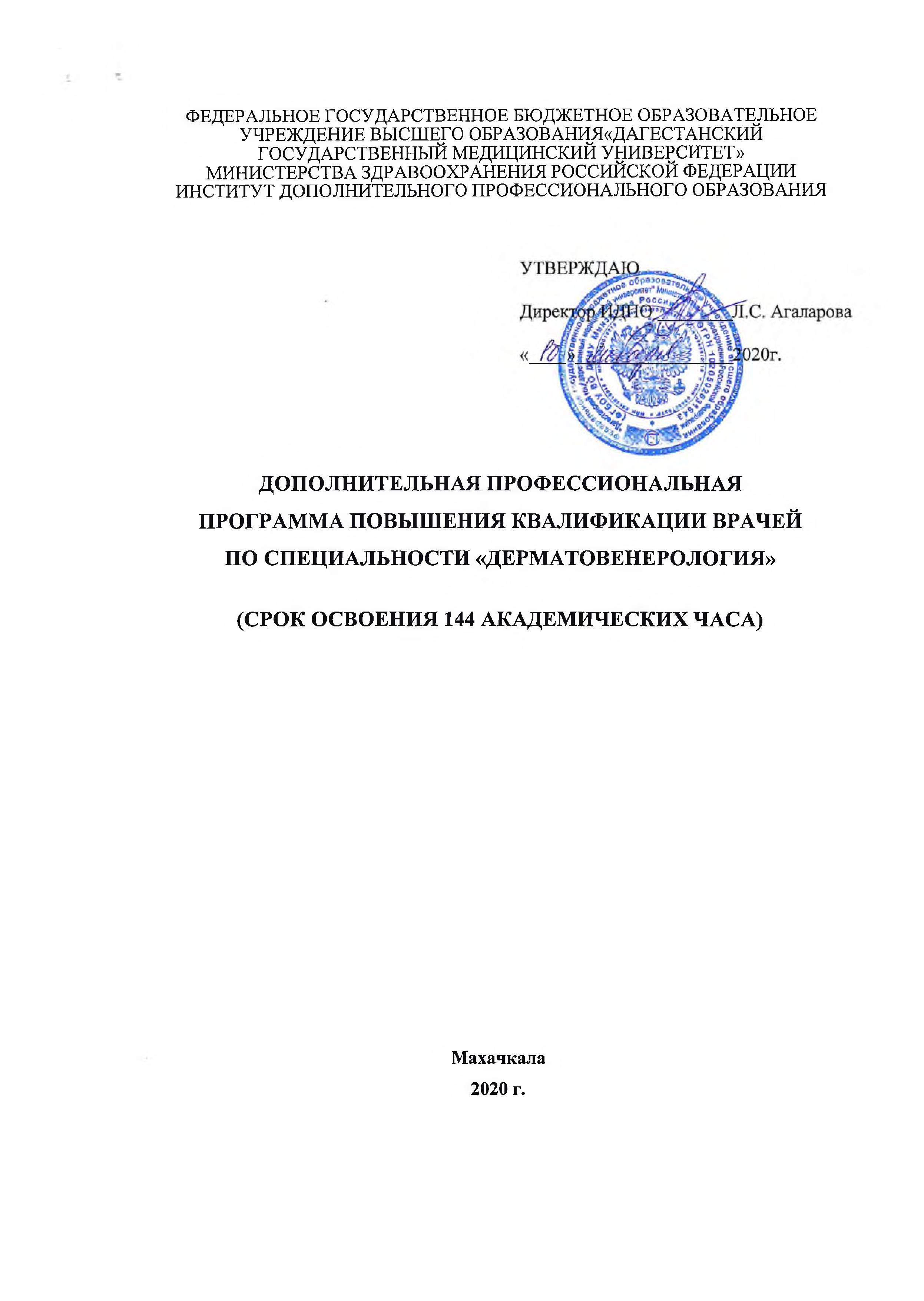 ИНСТИТУТ ДОПОЛНИТЕЛЬНОГО ПРОФЕССИОНАЛЬНОГО ОБРАЗОВАНИЯДОПОЛНИТЕЛЬНАЯ ПРОФЕССИОНАЛЬНАЯ ПРОГРАММА ПОВЫШЕНИЯ КВАЛИФИКАЦИИ ВРАЧЕЙ ПО СПЕЦИАЛЬНОСТИ «ДЕРМАТОВЕНЕРОЛОГИЯ»(СРОК ОСВОЕНИЯ 144 АКАДЕМИЧЕСКИХ ЧАСА)Махачкала 2020 г.Дополнительная профессиональная программа повышения квалификации является учебно-методическим нормативным документом, регламентирующим содержание и организационно-методические формы дополнительного профессионального образования.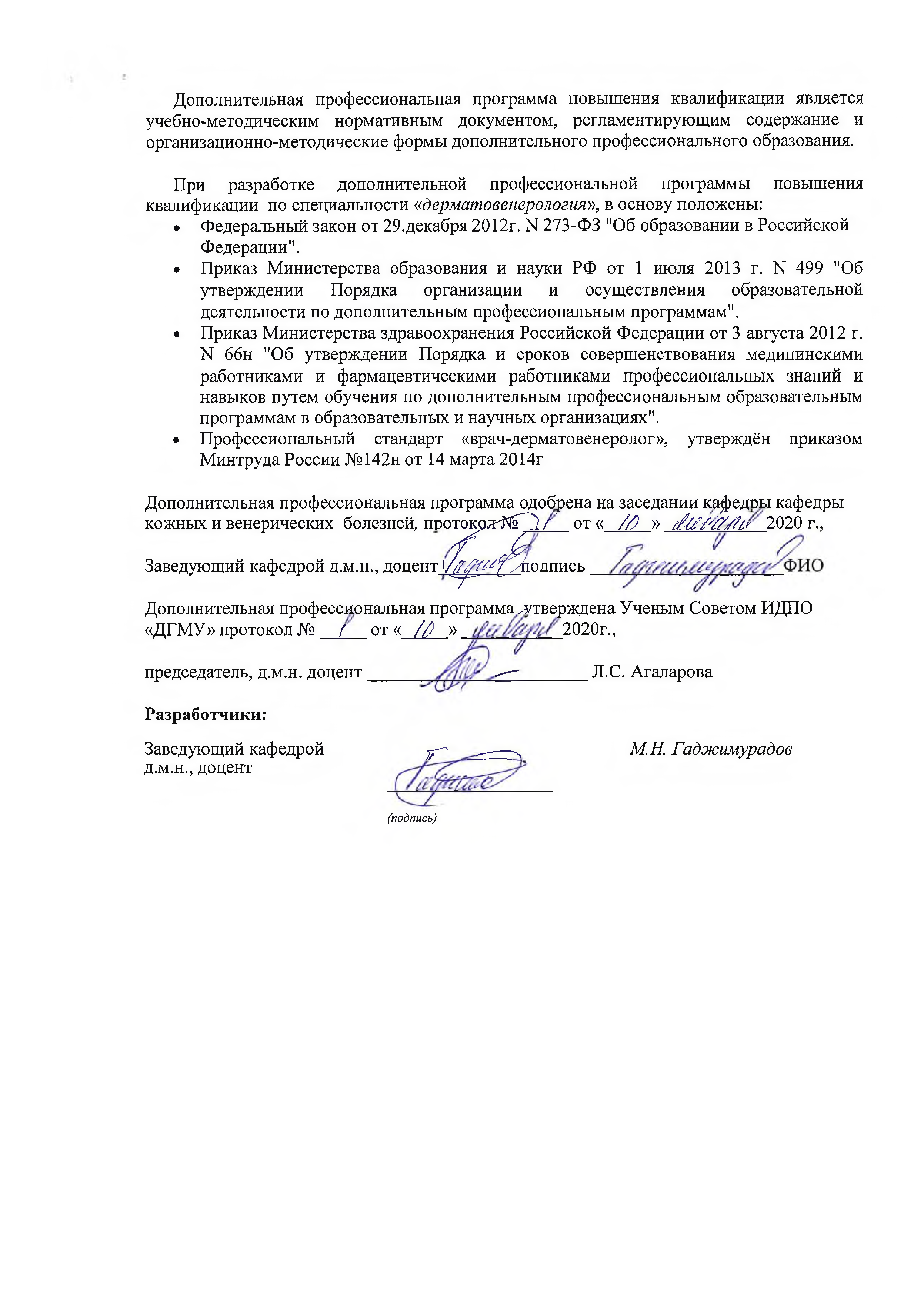 При разработке дополнительной профессиональной программы повышения квалификации по специальности «дерматовенерология», в основу положены:Федеральный закон от 29.декабря 2012г. N 273-ФЭ "Об образовании в Российской Федерации".Приказ Министерства образования и науки РФ от 1 июля 2013 г. N 499 "Об утверждении Порядка организации   и   осуществления   образовательной деятельности по дополнительным профессиональным программам".Приказ Министерства здравоохранения Российской Федерации от 3 августа 2012 г. N 66н "Об утверждении Порядка и сроков совершенствования медицинскими работниками и фармацевтическими работниками профессиональных знаний и навыков путем обучения по дополнительным профессиональным образовательным программам в образовательных и научных организациях".Профессиональный стандарт «врач-дерматовенеролог», утверждён приказом Минтруда России №142н от 14 марта 2014гДополнительная профессиональная программа одобрена на заседании кафедшл кафедры кожных и венерических болезней, протокрл^ГТ} f	от «   / / )   » (f& YvMir	2020 г.,Заведующий кафедрой д.м.н., доцент ( / ^ ^ / ^ ^ юдписьДополнительная профессиональная программалаъержденаУченым Советом ИДПО«ДГМУ» протокол №	(	от « //)	»	2020г„ председатель, д.м.н. доцент	—		Л.С. АгалароваРазработчики:Заведующий кафедрой	у -	 	_	М.Н. Гаджимурадовд.м.н., доцент(подпись)Актуальность дополнительной профессиональной   программы повышения квалификации врачей по специальности «дерматовенерология» обусловлена востребованностью медицинским сообществом овладения современными знаниями   и   профессиональными   компетенциями   в соответствии с требованием профессионального стандарта «врач- дерматовенеролог».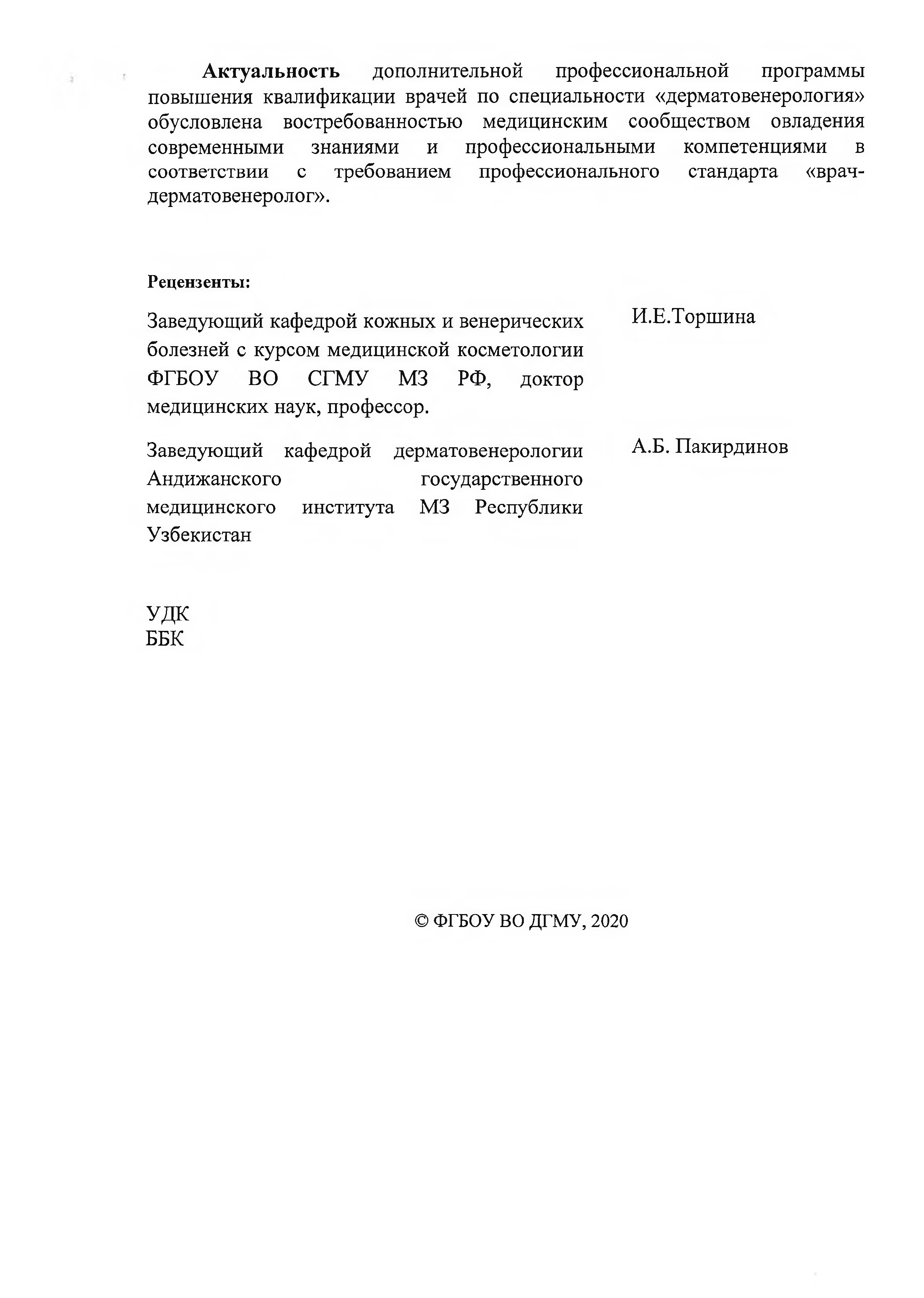 Рецензенты:Заведующий кафедрой кожных и венерических	И.Е.Торшина болезней с курсом медицинской косметологииФГБОУ	ВО	СГМУ	М3	РФ,	доктормедицинских наук, профессор.Заведующий	кафедрой	дерматовенерологии	А.Б. Пакирдинов Андижанского			государственногомедицинского	института	М3	РеспубликиУзбекистанУДК ББК© ФГБОУ ВО ДГМУ, 2020ЛИСТ СОГЛАСОВАНИЯдополнительной профессиональной образовательной программы повышения квалификации врачей по специальности «дерматовенерология»(срок освоения 144 академических часа)СОГЛАСОВАНО:Проректор по лечебной работе: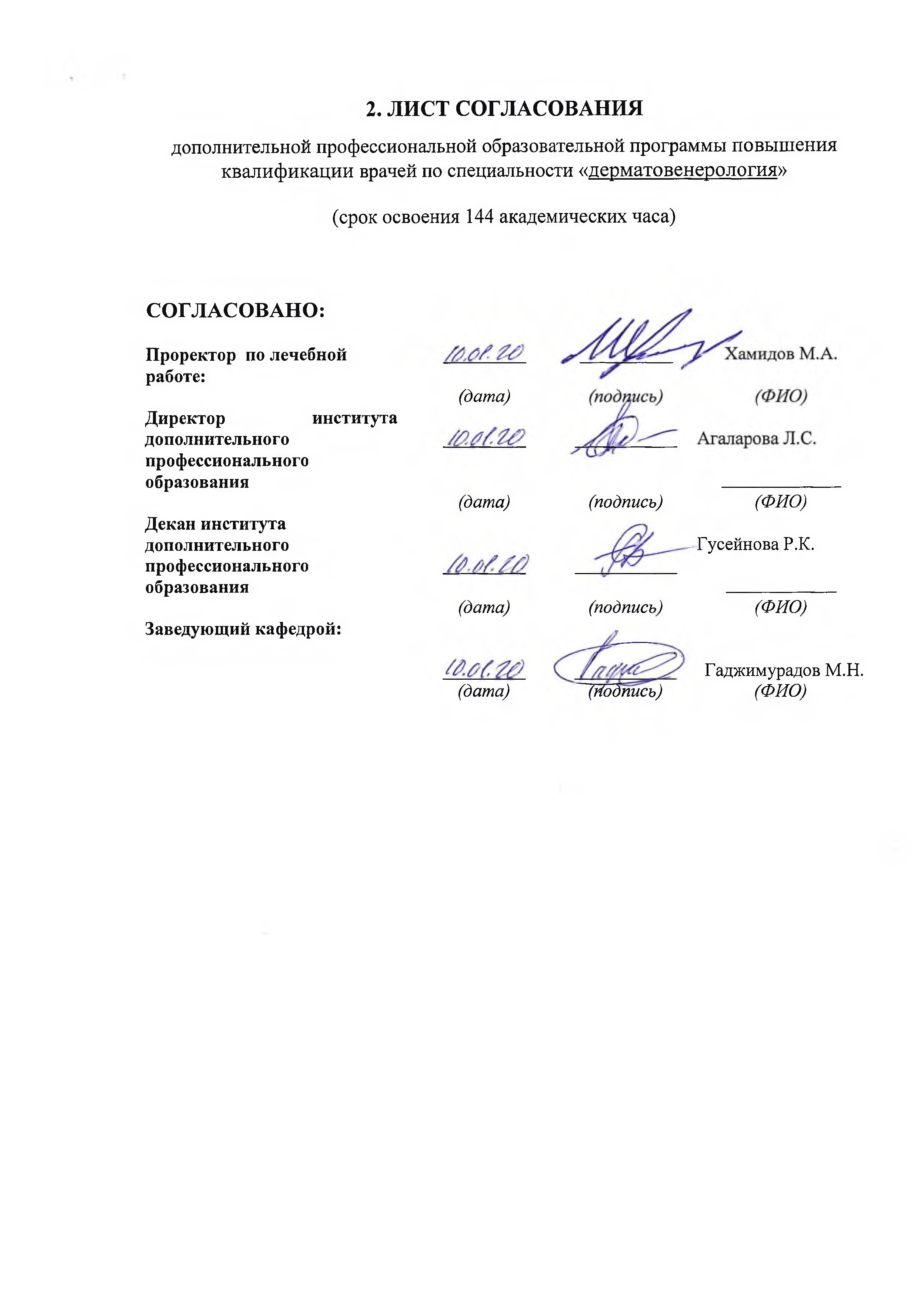 Директор	института дополнительного профессионального образованияДекан института дополнительного профессионального образованияЗаведующий кафедрой:(дата)(дата)(дата)(дата)(подпись)	(ФИО)- Гусейнова Р.К.(подпись)	(ФИО)Гаджимурадов М.Н.(Подпись)	(ФИО)ЛИСТ ДОПОЛНЕНИЙ И ИЗМЕНЕНИЙв	дополнительной	профессиональной	образовательной	программе	повышения квалификации врачей по специальности «дерматовенерология»№	Дата	Код	Изменения в содержании	Подписьзаведующего кафедрой(протокол №, дата)СОСТАВ РАБОЧЕЙ ГРУППЫпо разработке дополнительной профессиональной программы повышения квалификации врачей по специальности«дерматовенерология»№пп.Фамилия, имя, отчествоУченая степень, званиеЗанимаемая должностьМесто работыГаджимурадов	Д.м.н.,	Заведующий	Г. Махачкала, пр. Марат	доцент	кафедрой кожных и		Акушинского Нурмагомедович		венерических			«Горка»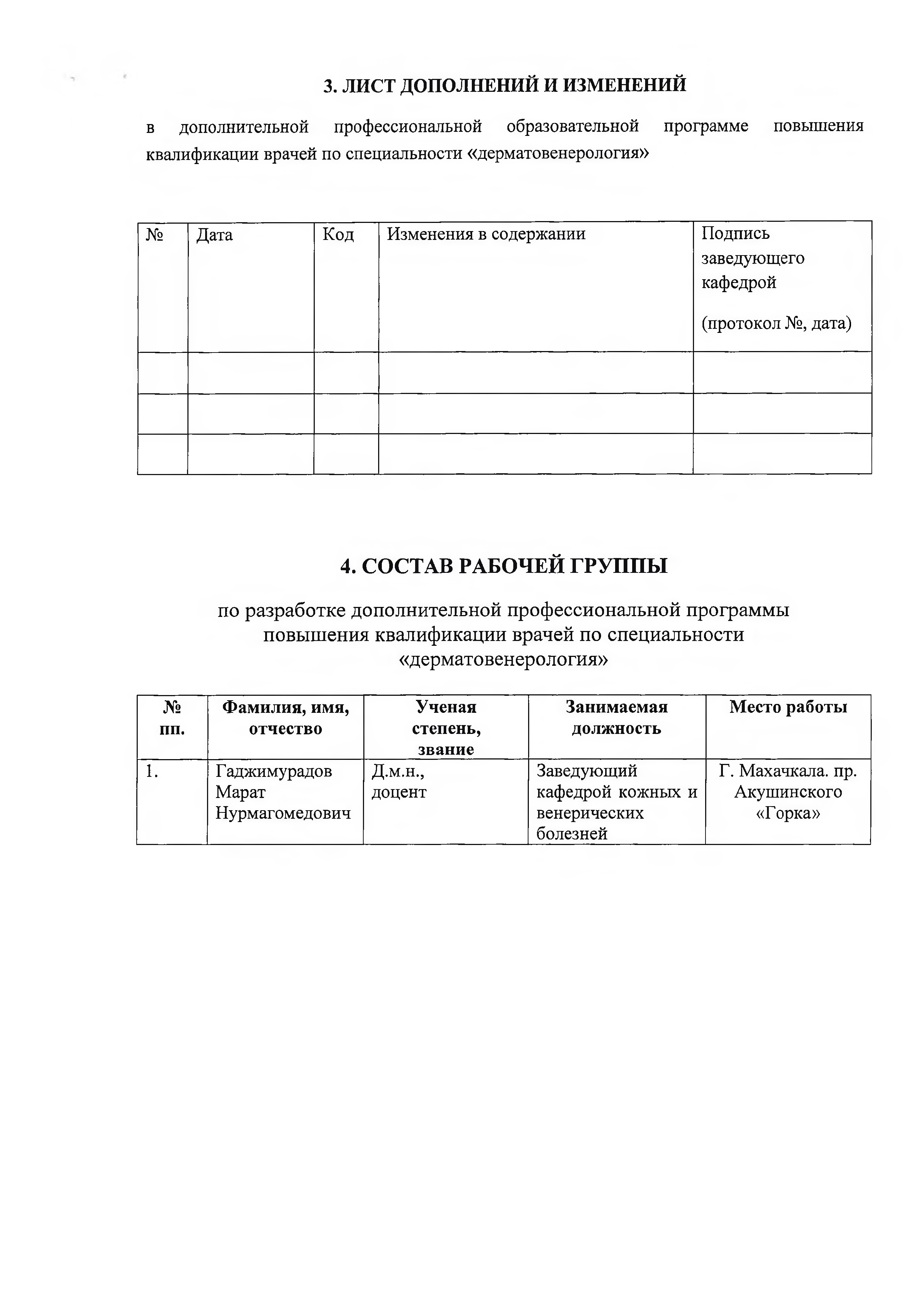 болезнейПояснительная запискаДля выявления объективных образовательных потребностей врача- дерматовенеролога использовались зарегистрированные за последние два года дерматовенерологической службой Республики Дагестан случаи«дефектуры», т.е. ошибки дерматовенерологов в маршрутизации больных, интерпретации результатов микробиологических исследований, обосновании клинического диагноза, лечении и диспансеризации больных. Установлена необходимость совершенствования профессиональных компетенций врачей дерматовенерологов в вопросах диспансеризации, маршрутизации больных острыми дерматозами и ИППП, симптоматического лечения и наблюдения генодерматозов.ЦЕЛЬдополнительной профессиональной программы повышения квалификации врачей      по      специальности      «дерматовенерология»	состоит в совершенствовании и получении новых компетенций, необходимых для профессиональной деятельности и повышения профессионального уровня в рамках имеющейся квалификации.ОБЩИЕ ПОЛОЖЕНИЯЦель: усовершенствование врачом-дерматовенерологом профессиональных компетенций в области оказания медицинской помощи населению в амбулаторных и в стационарных условиях.Задачи:В результате освоения теоретической части программы врач должен знать: современную классификацию и комплекс диспансерных мероприятий больных генодерматозами, а также методы профилактики заразных кожныхзаболеваний; этиологию, патогенез, принципы диагностики и клинику сифилиса; этиологию, патогенез, принципы диагностики и терапии редких кожных заболеваний; симптоматику и методику взятия материала для лабораторных исследований у мужчин и женщин, больных ИППП, а также способы инструментальной и микробиологической диагностики.В результате освоения практической части врач должен уметь: проводить клиническое обследование пациентов с поздним сифилисом, урогенитальными инфекциями и редкими кожными заболеваниями; интерпретировать результаты инструментальных и лабораторных исследований; определить тактику ведения пациентов с ИППП и кожными заболеваниями; подобрать оптимальное сочетание системных лекарственных препаратов в терапии дерматозов; сформировать и оценить эффективность реабилитационных мероприятий у больных с хроническими дерматозами.Данная программа должна оказать практическое влияние на оптимизацию догоспитальной маршрутизации больных кожными заболеваниями; на своевременную идентификацию больных дерматозами и сифилисом и назначение им адекватной терапии.По окончанию обучению обучения врач должен владеть специальными профессиональными навыкамиАктуальность программы и сфера применения обучающимися полученных компетенций (профессиональных компетенций).Акцент на развитие профилактического направления здравоохранения на сегодняшний день является приоритетным (экономически и научно обоснованным). Полученные компетенции позволяют обучающимся на практике проводить первичную и вторичную профилактику, лечение наиболее распространённых дерматозов, а также венерических заболеваний. Программа направлена и на приобретение компетенций по организации противоэпидемиологических мероприятий при паразитарных и заразных дерматозах, и профилактики инфекций, передающихся половым путём.В соответствии с трудовыми функциями профессионального стандарта врач-дерматовенеролог (рег. номер 1118 от 14 марта 2018 года №142н Минтруда) программа способствует приобретению знаний по проведениюпротивоэпидемических мероприятий в очаге заразных кожных заболеваний, основам лечебного питания больных дерматозами, профилактике дерматозов, ИППП и их лечению.Вид программы- практикоориентированнаяКатегории обучающихсяпо основной специальности: врачи дерматовенерологи; по дополнительной специальности: врачи- косметологи.Трудоемкость освоения программы 144 академических часаФорма обучения, режим и продолжительность занятий8. ТРЕБОВАНИЯ К ИТОГОВОЙ АТТЕСТАЦИИИтоговая аттестация по дополнительной профессиональной программе повышения квалификации врачей по специальности «дерматовенерология» проводится в форме экзамена и должна выявлять теоретическую и практическую подготовку врача дерматовенеролога в соответствии с квалификационными требованиями, профессиональными стандартами.Обучающийся допускается к итоговой аттестации после изучения дисциплин в объеме, предусмотренном учебным планом дополнительной профессиональной программы повышения квалификации врачей по специальности «дерматовенерология».Лица, освоившие дополнительную профессиональную программу повышения квалификации врачей по специальности «дерматовенерология»и успешно прошедшие итоговую аттестацию, получают документ установленного образца о дополнительном профессиональном образовании - удостоверение о повышении квалификации.Документ, выдаваемый после завершения обучения: лицам, успешно освоившим соответствующую дополнительную профессиональную программу повышения квалификации и прошедшим итоговую аттестацию, выдается удостоверение о повышении квалификации.ПЛАНИРУЕМЫЕ РЕЗУЛЬТАТЫ ОБУЧЕНИЯврачей, успешно освоивших дополнительную профессиональную программу повышения квалификации врачей по специальности «дерматовенерология»Квалификационные требованияПовышение квалификации а работников организуются в соответствии с профессиональным стандартом, утвержденными приказом Министерства здравоохранения и социального развития Российской Федерации 14 марта 2018 года №142н "врач-дерматовенеролог –регистрационный номер 1118" (зарегистрирован Минюстом России 5 апреля 2018 г., регистрационный N 50641) и Порядком оказания медицинской помощи населению по профилю "дерматовенерология" (Приказ от 15 ноября 2012 года N 924н	(с изменениями на 21 февраля 2020 года).Описание трудовых функций, входящих в профессиональный стандартХарактеристика профессиональных компетенций врача- дерматовенеролога, подлежащих совершенствованию в результате освоения дополнительной профессиональной программы повышения квалификации по специальности «дерматовенерология»Исходный уровень подготовки обучающихся – сформированные ранее в клинической ординатуре (31.08.32) компетенции, включающие в себя:- готовность к осуществлению комплекса мероприятий, направленных на сохранение и укрепление здоровья и включающих в себя формирование здорового образа жизни, предупреждение возникновения и (или) распространения заболеваний, их раннюю   диагностику,   выявление причин и условий их возникновения и развития, а также направленных на устранение вредного влияния на здоровье человека факторов среды его обитания (ПК-1);готовность   к    проведению    профилактических    медицинских осмотров, диспансеризации и осуществлению диспансерного наблюдения (ПК-2);готовность к ведению и лечению пациентов с дерматовенерологическими заболеваниями (ПК-6).Характеристика новых профессиональных компетенций врача- дерматовенеролога, формирующихся в результате освоения дополнительной профессиональной программы профессиональной переподготовки(повышения квалификации) врачей по специальности«дерматовенерология»:Обучающийся, успешно освоивший программу, будет обладать новыми профессиональными компетенциями, включающими в себя способность/готовность в лечебно-профилактической и диагностической деятельности (в соответствии с профессиональным стандартом "врач- дерматовенеролог –регистрационный номер 1118")У	обучающегося	совершенствуются	следующие	универсальные компетенции (УК):к абстрактному мышлению, анализу, синтезу (УК-1); Обучающийся осваивает следующие Профессиональные компетенции (ПК):в лечебно-профилактической и диагностической деятельности:Методы диагностики и лечения редких дерматозов и ИППП в амбулаторных условиях, а также комплекс диспансерных мероприятий больных генодерматозами и хроническими дерматозами, подходы к профилактике заразных кожных заболеваний (ПК-1);Интерпретирует результаты инструментальных и лабораторных исследований и определяет тактику ведения пациентов с ИППП и кожными заболеваниями в условиях стационара с подборомоптимального	сочетания	системных	и	наружных	лекарственных препаратов, а также в условиях дневного стационара (ПК-2);УЧЕБНЫЙ ПЛАНдополнительной профессиональной программы повышения квалификации врачей по специальности «дерматовенерология»Цель дополнительной профессиональной программы повышения квалификации врачей по специальности «дерматовенерология» является усовершенствование	врачом-дерматовенерологом профессиональных компетенций в области оказания медицинской помощи населению в амбулаторных и в стационарных условиях.Вид программы- практикоориентированнаяКатегории обучающихсяпо основной специальности: врачи дерматовенерологи; по дополнительной специальности: врачи- косметологи.Трудоемкость обучения: 144 часаФорма обучения: очная, с отрывом от работыКАЛЕНДАРНЫЙ УЧЕБНЫЙ ГРАФИКФОРМЫ АТТЕСТАЦИИФормы промежуточной аттестации: проводится в виде зачета.Примеры тестовых заданий для промежуточной аттестации.Формы итоговой аттестации: Итоговая аттестация по программе проводится в форме экзамена и должна выявлять теоретическую и практическую подготовку врача-дерматовенеролога в соответствии с требованиями квалификационных характеристик и профессиональных стандартов.Примерная тематика контрольных вопросов итоговой аттестации:Строение и функции кожи, морфологические элементыДерматологияСифилисГонорея, негонококковые уретритыПримеры	заданий,	выявляющих	практическую	подготовку	врача дерматовенерологаЗадача 1 (УК-1; ПК-1, ПК-2)В КВД на прием обратился больной 27 лет с жалобами на рецидивирующие гнойничковые высыпания в области лица, бороды и усов, сопровождающиеся болями и жжением. Больным себя считает с 17-летнего возраста. Обычно, во   время   обострений   лечится амбулаторно наружными средствами, от которых эффект бывает кратковременным.О б ъ е к т и в н о : на коже в области бороды и усов имеется множество фолликулитов, в центре пронизанных волосом. Вокруг гнойничков пальпируется болезненное уплотнение. Многие элементы сыпи слились в сплошные конгломераты синюшно-красного цвета. Волосы склееныкорочками зеленоватого цвета. При удалении волоса из поражённого фолликула его корень покрыт желатиноподобной муфтой. Диагноз? Лечение и профилактика?Ответ: Стафилококковый  сикоз. Лечение начинать с выбора антибиотика (цефалоспорины, аминогликозиды, фторхинолоны) на основании данных бактериологического исследования и теста на чувствительность к ним. Целесообразна специфическая иммунотерапия (стафилококковый бактериофаг), витаминотерапия  (аскорбиновая кислота, пиридоксин), санация очагов фокальной инфекции. Наружно: удаление корок, обработка анилиновами красителями и антибиотикосодержащие мази. Для профилактики следует  протирать кожу 25-50% раствором настойки календулы.Задача 2 (УК-1; ПК-1, ПК-2)На прием к дерматологу обратился больной 56 лет с жалобами на жжение, болезненность в углах рта. Болеет около года. Пациент отмечает, что дискомфорт в углах рта появился вскоре после протезирования зубов.О б ъ е к т и в н о : кожа в углах рта слегка гиперемирована, покрыта сухими белыми чешуйками. На этом фоне имеются линейные трещины, которые часто кровоточат при раскрытии рта. Диагноз, профилактика рецидивов?Ответ: Кандидозная заеда. Обследование на флору. Назначить дифлюкан по 1 таблетке в неделю, наружно – мазь «Низорал». Консультация стоматолога и замена зубных протезов, обследование крови на сахар.Задача 3 (УК-1; ПК-1, ПК-2)В КВД обратился пастух 45 лет, с жалобами на долгонезаживающиеразрастания на тыле правой кисти. Болен 4 года.О б ъ е к т и в н о : на тыльной поверхности правой кисти имеется очаг поражения размером 3X4 см, который покрыт бородавчатыми папилломатозными разрастаниями, с плотными массивными роговыми наслоениями. В центре очага атрофический участок с неровным бугристым дном, вокруг - бородавчатые разрастания на инфильтрированном основании и по периферии фиолетово-красная каемка. Предварительный диагноз и его обоснование? Дифференциальная диагностика? Профилактика?Ответ: Предварительный диагноз: бородавчатый туберкулёз кожи. В отличии от веррукозной формы туберкулёзной волчанки при бородавчатом туберкулёзе кожи элементы плотные. Исключить обыкновенную бородавку позволяет наличие периферического воспалительного венчика у этого пациента. Это наиболее доброкачественная форма туберкулёза кожи, однако, у таких пациентов часто выявляют туберкулёз других органов, в первую очередь лёгких. Поэтому больной должен быть обследован и пролечен фтизиатром.13. РАБОЧИЕ ПРОГРАММЫ МОДУЛЕЙ Модуль 2. Фундаментальные дисциплиныГигиенаЦель - формирование профессиональной компетенции в области профилактической медицины, который дает возможность использовать их в профилактике дерматозовЗадачи:Сформировать объем медицинских знаний, формирующих профессиональные компетенции врача, способного успешно решать свои задачи в профессиональной деятельности в области профилактической медицины.Сформировать и совершенствовать профессиональную подготовку врача-специалиста, хорошо ориентирующегося в профилактической области гигиены.Компетенции обучающегося, формируемые в результате освоения дисциплины –УК-1, ПК-1 и ПК-2Учебно-тематический план дисциплиныСодержание разделов дисциплиныТЕСТОВЫЕ ЗАДАНИЯМаршрут воздействия представляет собой:а) путь химического вещества (или другого фактора) от источника его образования и выделения в окружающую среду до экспонируемого организмаб) одновременное поступление химического вещества в организм человека несколькими путямив) одновременное поступление химического вещества из нескольких объектовокружающей средыг) трансформацию и транспорт вещества в окружающей средеГосударственной системой наблюдения за качеством окружающей среды и состоянием здоровья населения является:а) система санитарно-эпидемиологического нормированияб) гигиеническая диагностика в) социально-гигиенический мониторинг г) федеральная система гидрометеорологического мониторингад) методология оценки рискаЧерез воду могут передаваться:а) брюшной тиф б)сыпной тиф в)туляремия г)гепатит А д)гепатит ВДля эпидемии водного происхождения характерно: а) быстрый рост числа заболеваний6) медленный спад числа заболеваний после изоляции очага инфекциив) малое число заболевшихг) длительный период возникновения единичных случаев заболевания после ликвидации вспышки («контактный хвост»)д) территориальная ограниченность распространения заболеванияКосвенные показатели биогенного загрязнения воды водоемов: а) общая минерализация воды6)содержание солей аммония, нитритов, нитратовв) концентрация фтора и йода г) окисляемость водыд) сапробность водоемаТЕМЫ СОБЕСЕДОВАНИЙ:1.	Роль питания в формировании здоровья и работоспособности.5.1.Информационное обеспечение обученияВ качестве учебной литературы используется оригинальная монографическая и периодическая литература по тематике широкого профиля и по узкой специальности аспиранта. К основным средствам обучения также относятся учебно-методические комплексы, аудио- и видеокурсы, справочная литература, нормативные документы).Основная литератураГигиена и экология человека [Электронный ресурс]: учебное пособие/ И.И. Бурак [и др.].— Электрон. текстовые данные.— Минск: Вышэйшая школа, 2015.— 272 c.— Режим доступа: http://www.iprbookshop.ru/48002.— ЭБС«IPRbooks»Лакшин А.М. Общая гигиена с основами экологии человека [Текст] : учебник / А.М. Лакшин, В.А. Катаева. – 2-е изд., испр. – М. : Изд-во БИНОМ, 2015. – 576 с.Дополнительная литератураГигиена детей и подростков [Текст] / Под ред. В.Р. Кучмы. — М.: ГЭОТАР- Медиа, 2015.Основы профилактики в дерматовенерологии. - учебное пособие/ М.Н.Гаджимурадов – М.: НИЦ ИНФРА-М, 2018: 96Лечебное питание и профилактический уход за кожей при дерматозах.- учебное   пособие для клинических ординаторов и врачей курсантов по дисциплине дерматовенерология/ М.Н.Гаджимурадов. Махачкала: ИПЦ ДГМУ, 2019:74Патологическая анатомияЦели и задачи дисциплиныЦелью изучения дисциплины является формирование у обучающихся профессиональных знаний в области патологической анатомии.Задачи подготовки по специальности «Патология»:овладение теоретическими знаниями об этиологии, патогенезе, морфогенезе и принципах морфологической диагностики различных патологических процессов и заболеваний;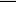 уметь проводить анализ патоморфологических данных;Планируемые результаты обучения по дисциплине «Патология»: Выпускник	должен	обладать	профессиональными компетенциями ПК-1 и ПК-2.Учебно-тематическое планирование дисциплиныСодержание по темам (разделам) дисциплиныФонд оценочных средств для проведения промежуточной аттестации обучающихся по дисциплине3.1.Типовые	контрольные	задания	или	иные	материалы, необходимые для оценки знаний,	умений, навыков	иопыта деятельности, характеризующих	этапы формирования	знаний,	умений,	навыков	и	опыта деятельностиТестовые заданияСроки	проведения	патологоанатомического	вскрытия	после констатации смерти:a. 1 суткиb.3 сутокc.1 неделяd.2 часаe.12 часовОфициальное лицо, визирующее историю болезни на вскрытие:Лечащий врачЗаведующий отделениемПатологоанатомГлавный врачСтаршая медсестраИстория болезни, направляемая на вскрытие должна содержать:Посмертный диагноз и эпикризПереводной эпикризПосмертный эпикризПосмертный диагнозЗаключение рецензентаОтмена вскрытия разрешается в случае смерти:Роженицы и родильницыОт	онкологического	заболевания	с	гистологической верификациейОт	онкологического	заболевания	без	гистологической верификацииПри подозрении на передозировку лекарственных средствОт инфекционного заболеванияОтмена вскрытия лиц умерших на дому разрешается в случае:При	подозрении	на	онкологическое	заболевание	без гистологической верификацииСмерти лица, имеющего листок нетрудоспособностиСмерти от последствий экологической катастрофыЯсности клинического диагнозаСмерти лица, не наблюдавшегося в поликлинике 7 месяцевПервоначальная причина смерти:Смертельное осложнениеСопутствующая патологияНесмертельное осложнениеОсложненияОсновное заболеваниеДиагноз, в котором фигурируют два основных заболевания:КомбинированныйПростойКомплексныйСложныйБикаузальныйДиагноз с одним основным заболеванием:КонкурирующийКомбинированныйМонокаузальныйПростойСложныйВиды комбинированного диагноза:Конкурирующие и сочетанныеКонкурирующие и фоновоеКонкурирующие, фоновое и сопутствующиеКонкурирующие, сочетанные и фоновоеФоновое и сочетанныеЗаболевания, которыми одновременно страдал умерший, и каждое из которых в отдельности могло привести к смерти:СочетанныеКонкурирующиеФоновоеПолипатияСопутствующиеЗаболевания,	которыми	одновременно	страдал	умерший	и	которые, взаимно отягощая друг друга, привели к смерти:КонкурирующиеСочетанныеФоновоеКомбинированныеСопутствующиеЗаболевание,	которое	отягощало	течение	основного	заболевания	и способствовало развитию смертельных осложнений:СочетанноеСопутствующееКонкурирующееФоновоеКомбинированноеРезультаты сличения посмертного клинического и патологоанатомического диагнозов:Совпадение и расхождениеРасхождениеСовпадениеНесовпадениеРасхождение и несовпадениеВиды расхождения диагнозов:Случайное и закономерноеФактическое и формальноеФормальное и случайноеПростое и сложноеФактическое и теоретическоеВид категории расхождения диагнозов, когда правильный диагноз был невозможен и диагностическая ошибка не повлияла на исход болезни:ВтораяЧетвертаяГлавнаяВторостепеннаяПерваяВид категории расхождения диагнозов, когда правильный диагноз был возможен, но диагностическая ошибка существенно не повлияла на исход заболевания:ПерваяВтораяТретьяЧетвертаяПятаяВид категории расхождения диагнозов, когда правильный диагноз был возможен и диагностическая ошибка повлекла за собой наступление летального исхода: a. ПятаяВтораяПерваяТретьяОсновнаяСубъективные причины расхождения диагнозов:Кратковременность пребывания больного в стационареТяжесть состоянияНедоучет клинических данныхРедкость заболеванияАтипичность течения заболеванияВиды клинико-анатомической экспертизы в стационаре:КИЛИ, ЛКК, КАККЭК, ВТЭКЛКК, КИЛИ, ВТЭККАК, клинико-анатомический разборВрачебная конференцияСлучаи, подлежащие разбору на лечебно-контрольной комиссии:Ятрогении 1 категорииСмерть на операционном столеСовпадение диагнозовПеревод в другое лечебно-профилактическое учреждениеВыписки из стационараРегулярность проведения заседаний КИЛИ в медицинской организации определяется приказом:Заведующего патологоанатомическим отделениемГлавной медсестрыЮриста учрежденияЗаведующего клиническим отделениемГлавного врачаОрганы, в которых наиболее часто встречается карциноид:головной мозгкожаПеречень вопросов к зачетуПорядок проведения патологоанатомических вскрытий.Правила заполнения медицинского свидетельства о смерти.Структура и виды диагнозов. Категории расхождения диагнозов.Ятрогении, виды и категории, место в диагнозе.Основные механизмы танатогенеза.Основные	виды	морфологического	исследования.	Возможности метода.Виды биопсий.Функциональная морфология альтерации.Функциональная морфология воспаления и иммунопатологических процессов.Функциональная	морфология	нарушений	регуляции	и	патологии тканевого роста.Перечень учебно-методического обеспечения для самостоятельной работы обучающихся по дисциплинеОсновная литература:Патологическая анатомия. Под ред. А.И.Струкова, В.В.Серова. Учебник. 6-е издание. – М.: Издательство: "ГЭОТАР-Медиа", 2015.Патологическая анатомия : учебник : в 2 т. / под ред. В.С. Паукова. - М. : ГЭОТАР-Медиа, 2015. - Т. 1. Частная патология. - 720 с. : ил.Патология [Электронный ресурс] : руководство / Под ред. В. С. Паукова, М. А. Пальцева, Э. Г. Улумбекова - 2-е изд., испр. и доп. - М. : ГЭОТАР-Медиа, 2015. - 2500 с. - ISBN -- - Режим доступа: http://www.studentlibrary.ru/book/06-COS-2369.htmlДополнительная литература:Патологическая анатомия : руководство к практическим занятиям : учеб. пособие / [Зайратьянц О. В. и др.] ; под ред. О. В. Зайратьянца, Л. Б. Тарасовой. - 2-е изд., испр. и доп. - М.: ГЭОТАР-Медиа, 2015. - 696 с.: ил.Патологическая анатомия : руководство к практическим занятиям : учеб. пособие / [Зайратьянц О. В. и др.] ; под ред. О. В. Зайратьянца, Л. Б. Тарасовой. - 2-е изд., испр. и доп. - М.: ГЭОТАР-Медиа, 2015. - 696 с.: ил.Патологическая анатомия. В 2 т. Т. 2. Частная патология [Электронный ресурс] : учебник / Под ред. В.С. Паукова. - М. : ГЭОТАР-Медиа, 2016. - 528 с. - ISBN 978-5-9704-3745-2 - Режим доступа: http://www.studentlibrary.ru/book/ISBN9785970437452.htmlКЛИНИЧЕСКАЯ  ФАРМАКОЛОГИЯЦели и задачи дисциплиныЦель дисциплины – изучения дисциплины является формирование у врача профессиональных знаний в области клинической фармакологии.Задачи:Научиться применять данные по фармакокинетике и фармакодинамике с целью выбора препарата для лечения конкретного пациента.Планируемые результаты обучения по дисциплине:Выпускник, освоивший программу дисциплины «Клиническая фармакология», должен обладать профессиональными компетенциями УК- 1,ПК-1 и ПК-2.1. Учебно-тематическое планирование дисциплины3.2 Содержание по темам (разделам)дисциплиныОбщие вопросы клинической фармакологии:Что такое фармакодинамика?Раздел клинической фармакологии, изучающий совокупность эффектов лекарственных средств и механизмы их действия.Раздел клинической фармакологии, изучающий пути введения, биотрансформацию, связь с белками крови, распределение и выведение лекарственных средств.Наука,	изучающая	воздействие	лекарственных	средств	на организм больного человека.Что такое фармакокинетика?Раздел клинической фармакологии, изучающий механизмы действия, характер, силу и длительность фармакологических эффектов ЛС у человека.Раздел клинической фармакологии, изучающий пути введения, биотрансформацию, связь с белками крови, распределение и выведение лекарственных средств.Наука, изучающая воздействие лекарственных средств на организм больног человека.Один из основных показателей для определения фармакокинетических параметров ЛС:Концентрация ЛС в мочеКонцентрация ЛС в кровиКонцентрация ЛС в плазмеКонцентрация ЛС в тканяхБиодоступность - это:Часть	дозы	ЛС	(в%),	достигшая	системного	кровотока	после парентерального введенияЧасть дозы ЛС (в%), достигшая системного кровотока после внесосудистого введенияЧасть	дозы	ЛС	(в%),	достигшая	системного	кровотока	после внесосудистого и внутрисосудистого введенияПериод полувыведения - это:Время, необходимое для снижения концентрации препарата в крови на 50% в результате элиминацииВремя, необходимое для снижения концентрации препарата в крови на 100% в результате элиминацииВремя, необходимое для снижения концентрации препарата в крови на 10% в результате элиминацииКлиренс – это:Объем плазмы или крови, полностью освобождающийся от ЛС в единицу времениОбъем плазмы или крови, полностью освобождающийся на 50% от ЛС в единицу времениОбъем только плазмы, полностью освобождающийся от ЛС в единицу времениВсасывание(абсорбция) – это:Процесс поступления ЛС в ЖКТПроцесс поступления ЛС из места введения в кровеносную и\или лимфатическую системуПроцесс распределения ЛС в почках и печениВерно ли утверждение:	Буккальное и сублингвальное применение ЛС способствует	его	быстрому	всасыванию,	так	как	отсутствует	эффект«первого прохождения».ДаНетПри поступлении в кровеносное русло или лимфатические протоки пенициллина, он связывается с:АльбуминамиЛипопротеинамиα1-гликопротеинамиγ-глобулинамиэритроцитамиПри поступлении в кровеносное русло или лимфатические протоки тетрациклина, он связывается с:АльбуминамиЛипопротеинамиα1-гликопротеинамиγ-глобулинамиэритроцитамиПри поступлении в кровеносное русло или лимфатические протоки лидокаина, он связывается с:АльбуминамиЛипопротеинамиα1-гликопротеинамиγ-глобулинамиэритроцитамиПри поступлении в кровеносное русло или лимфатические протоки морфина, он связывается с:АльбуминамиЛипопротеинамиα1-гликопротеинамиγ-глобулинамиэритроцитами5.Перечень	основной	и	дополнительной	учебной	литературы, необходимой для освоения дисциплиныосновная литература:Клиническая фармакология [Электронный ресурс] : учебник / под ред. В. Г. Кукеса, Д. А. Сычева. - 5-е изд., испр. и доп. - М. : ГЭОТАР-Медиа, 2017. - 1024 с. - ISBN 978-5-9704-4196-1 - Режим доступа: http://www.studentlibrary.ru/book/ISBN9785970441961.htmlКлиническая фармакология и фармакотерапия в реальной врачебной практике : мастер-класс : учебник / В. И. Петров. - М. : ГЭОТАР-Медиа, 2014. - 880 с. : ил.Клиническая фармакология : учебник / [Кукес В. Г. и др.] ; под ред. В. Г. Кукеса, Д. А. Сычева. - 5-е изд., испр. и доп. - М. : ГЭОТАР-Медиа, 2015.- 1024 с.дополнительная литература:ациональная фармакотерапия в урологии : Compendium / под общ. ред. Н. А. Лопаткина, Т. С. Перепановой. - М. : Литтерра, 2015. - 448 с. - Серия "Рациональная фармакотерапия : Compendium"Рациональная фармакотерапия сердечно-сосудистых заболеваний : руководство для практикующих врачей / под общ. ред. Е. И. Чазова, Ю. А. Карпова. - 2-е изд., испр. и доп. - М. : Литтерра, 2014. - 1056 с. (Серия Рациональная фармакотерапия")Клиническая фармакология и фармакотерапия в реальной врачебной практике: мастер-класс [Электронный ресурс] : учебник / Петров В. И. - М. : ГЭОТАР-Медиа, 2015. - 880 с. - ISBN 978-5-9704-3505-2 - Режим доступа: http://www.studentlibrary.ru/book/ISBN9785970435052.htmlРациональная фармакотерапия в онкологии: руководство для практикующих врачей / под ред. М. И. Давыдова, В. А. Горбуновой. - М. : Литтерра, 2015. - 844 с. (Серия "Рациональная фармакотерапия")МОДУЛЬ 2. СПЕЦИАЛЬНЫЕ ДИСЦИПЛИНЫ ДЕРМАТОВЕНЕРОЛОГИЯЦели и задачи дисциплиныЦель послевузовского образования врача дерматовенеролога является подготовка квалифицированного специалиста, обладающего системой профессиональных компетенций - теоретическая и практическая подготовка выпускников по вопросам этиологии, патогенеза, клиники, диагностики, дифференциальной диагностики, интерпретация результатов клинического и лабораторного обследования больного, лечения и профилактики основных кожных и венерических заболеваний.Задачи послевузовского обучения врача дерматовенеролога:Сформировать обширный и глубокий объем базовых, фундаментальных медицинских знаний, формирующих профессиональные компетенции врача по специальности «дерматовенерология», способного успешно решать свои профессиональные задачи.Сформировать и совершенствовать профессиональную подготовку врача по специальности «дерматовенерология», обладающего клиническим мышлением, хорошо ориентирующегося в сложной патологии, имеющего углубленные знания смежных дисциплин.Подготовить специалиста к самостоятельной профессиональной лечебно-диагностической деятельности, умеющего провести дифференциально-диагностический поиск, оказать в полном объеме медицинскую помощь, в том числе при ургентных состояниях, провестипрофилактические и реабилитационные мероприятия по сохранению жизни и здоровья во все возрастные периоды жизни пациентов.Подготовить врача по специальности «дерматовенерология», владеющего навыками и врачебными манипуляциями в соответствии с квалификационными требованиями и общеврачебными манипуляциями по оказанию скорой и неотложной помощи.Сформировать и совершенствовать систему общих и специальных знаний, умений, позволяющих врачу дерматовенерологу свободно ориентироваться в вопросах организации и экономики здравоохранения.Освоить методы формирования здорового образа жизни, соблюдение личностного подхода, требования врачебной этики и медицинской деонтологии при проведении среди населения оздоровительных, профилактических, лечебно-диагностических мероприятий;Овладеть техникой выполнения врачебных манипуляций в соответствии с программой;Планируемые результаты обучения по дисциплине:Выпускник, освоивший программу, должен обладать профессиональными компетенциями УК-1, ПК-1 и ПК-2Примерная тематика лекционных занятийПримерная тематика практических занятийВопросы и задания для подготовки к занятиям«Введение в дерматовенерологию. Общие вопросы. Общие понятия»:Управление и организация здравоохранения: основы трудового права и вопросы законодательства в области дерматовенерологии; вопросы организации амбулаторной дерматологической помощи; вопросы диспансеризации кожных и больных с ИППП; основы медицинского страхования; теоретические основы медицинской статистики; этика и деонтология в дерматовенерологии.Анатомо-физиологические особенности нормальной кожи:анатомия кожи; общая характеристика кожи - цвет, эластичность, тургор, рисунок, влажность, жирность и пр; эпидермис; дерма; подкожная жировая клетчатка; строение слизистой оболочки полости рта и губ; кровеносные и лимфатические сосуды; нервно- рецепторный аппарат; волосы; волосяной фолликул; потовые железы; сальные железы; ногти; физиология и биохимия кожи; связь кожи с другими органами и системами; участие кожи в минеральном, белковом, углеводном, витаминном, ферментном и жировом обменах; образование в коже биологически активных веществ; основные функции кожи- защитная, терморегулирующая, выделительная, резорбционная, дыхательная; кожа - орган чувств; возрастные особенности кожи- кожа детей, взрослых и пожилых; основные патологические процессы в коже; острое и хроническое воспаление кожи; акантолиз; акантоз; вакуольная дегенерация; гиперкератоз; папилломатоз; паракератоз; спонгиоз; баллонирующая дегенерация; дисхромии; атрофии; опухолевой процесс; семиотика кожных болезней; морфологические элементы кожныхсыпей - первичные и вторичные; понятие о полиморфизме истинном и эволюционном; строение волос; изменение ногтей; нарушение пото- и салоотделения; значение кожной сыпи в диагностике заболевании внутренних органов и ЦНС (инфекции, лихорадочные состояния, нарушения обмена, заболевания ЖКТ, ЦНС, генетические и аутоиммунные заболевания и др.).Принципы диагностики болезней кожи: вопросы этиологии и патогенеза кожных болезней; методика и условия для осмотра дерматологического пациента; осмотр непораженной кожи. Этапы диагностики болезней кожи (сбор анамнеза, осмотр, дополнительные диагностические методики); методика оценки цвета, тургора, эластичности кожи, дермографизма и пиломотороного рефлекса, придатков кожи. пальпация, диаскопия, дермографизм; кожные, пероральные и другие аллергические пробы; лабораторные исследования; роль и место микробиологического, микологического, цитологического и гистологического исследований с диагностике болезней кожи и инфекций, передаваемых половым путем; диагностическое и клиническое значение выявленных изменений; смотр пораженной кожи.Наружная терапия заболеваний кожи.Лекарственные формы и средства наружной терапии: раствор, болтушка, присыпка, гель, паста, крем, мазь, лак, пластырь, аэрозоль влияние на кожу, глубина действия, показания, противопоказания; принципы наружной терапии острого и хронического воспаления кожи; принципы наружной терапии острого и хронического воспаления кожи.Общая терапия заболеваний кожиФармакологические средства: противовоспалительные средства; противозудные средства, разрешаюшие средства, кератолитические средства, фунгицидные средства, антипаразитарные средства,антисептические и противомикробные средства, прижигающие средства; показания, противопоказания и возможные осложнения системной глюкокортикостеридной терапии; топическое (местное) применение глюкокортикостероидов: показания, возможные осложнения, противопоказания.Вопросы и задания для подготовки к занятиям«Инфекционные заболевания кожи»Дерматомикология: разноцветный (отрубевидный) лишай, возбудитель, клиника, диагностика, терапия; поверхностные микозы гладкой кожи, особенности поражения кожи, принципы диагностики и терапии; поражение волосистой части головы при микроспории и поверхностной трихофитии; принципы общей и местной терапии дерматофитий; микозы стоп, возбудители, пути заражения, клинические формы, принципы терапии и профилактики; онихомикоз, возбудители, эпидемиология, клиника; кандидоз поверхностный (поражение кожи, слизистых оболочек, ногтей); особенности течения у ВИЧ- инфицированных; принципы общей и местной терапии поверхностного кандидоза.Гнойничковые заболевания кожи: стафилодермии, стрептодермии, клинические формы, поверхностный и глубокий фолликулиты, фурункул, фурункулез, карбункул, гидраденит, импетиго, эктима стрептококковая, стрептодермия поверхностная хроническая диффузная, клиника, терапия; принципы терапии больных с гнойничковой патологией. Чесотка, этиология, патогенез, клиника, диагностика, терапия; вшивость, этиология,патогенез, клиника, диагностика, терапия; противоэпидемические мероприятия при выявлении чесотки и вшивости.Папилломавирусные заболевания кожи и слизистых: простой герпес: возбудители, пути и способы заражения, клинические формы, особенности течения у ВИЧинфицированных, терапия; опоясывающий герпес: возбудители, пути и способы заражения, клинические формы, особенности течения у ВИЧ-инфицированных, терапия; бородавки, этиология, патогенез, клиника, диагностика, терапия; остроконечные кондиломы, этиология, патогенез, клиника. диагностика, терапия; ВИЧ-инфекция: возбудитель, течение; понятие о СПИДе; СПИД-ассоциированные дерматозы; розовый лишай Жибера, этиология, патогенез, диагностика, терапия.Туберкулез: туберкулезная волчанка, колликвативный, бородавчатый, язвенный туберкулез кожи и слизистых оболочек, папуло-некротический туберкулез, индуративный туберкулез, индуративная эритема Базена. Этиология, патогенез, клиника, диагностика, терапия.Лепра. Этиология, патогенез, клиника, диагностика, терапия.Боррелиоз: мигрирующая эритема (хроническая мигрирующая эритема, эритема Афцелиуса-Липшюца), боррелиозная лимфоцитома (доброкачественная лимфоцитома Шпиглера), хронический атрофический акродерматит (болезнь Пика-Герксгеймера). Этиология, патогенез, клиника, диагностика, терапия.Лейшманиоз кожи. Сельский тип, городской тип, лейшманиоз кожи туберкулоидный. Этиология, патогенез, клиника, диагностика, терапия.Саркоидоз кожи: мелкоузелковый саркоидоз, крупноузелковый саркоидоз, озлобленная волчанка Бенье-Теннессона, подкожный саркоидоз Дарье-Русси. Этиология, патогенез, клиника, диагностика, терапия.Вопросы и задания для подготовки к занятиям«Неинфекционные заболевания кожи»Дерматиты простые и дерматиты аллергические: этиология, патогенез, клиника, терапия. этиология, патогенез, клиника, терапия.Токсикодермии: проявления, классификация, принципы диагностики и терапии; синдром Лайелла: этиология, патогенез, клиника, терапия; крапивница, отек Квинке: этиология, патогенез, клиника, терапия; мнногоформная экссудативная эритема: этиология, патогенез, клиника, терапия; атопический дерматит: клиника и терапия возрастных фаз; инфекционные осложнения атопического дерматита; экзема, патогенез, клинические разновидности, наружная терапия острой экземы; кожный зуд, почесуха.Псориаз: клиника, диагностика, особенности течения обычной формы псориаза, тяжелые формы, принципы терапии. Красный плоский лишай: поражения кожи и слизистых оболочек.Амикробные пустулезы: клиника, диагностика, диф.диагностика (хронический акродерматит Аллопо, бактерид Эндрюса, дисгидротическая экзема).Себорея: определение понятия, анатомо-физиологические особенности строения сальных желез, факторы, влияющие на усиление секреции кожного сала, себорейные зоны, клинические разновидности (жидкая, густая, смешанная); особенности диагностики и течения. Угревая болезнь: определение, патогенез угревой болезни, клинические разновидности угрей (комедо, папулезные, пустулезные, индуративные, флегмонозные, конглобатные и др.), степени тяжести акне; акне при эндокринных заболеваниях (синдром Иценко-Кушинга, гинекологическаяпатология); тактика обследования пациентов, понятие об экзогенных акне; осложнения себореи и акне (пиодермитиы, рубцы, дисморфофобия, себорейный дерматит), дифференциальная диагностика угревой болезни с медикаментозными акне, акне при розацеа, папуло-пустулезным сифилидом, диссеминированной милиарной туберкулезной волчанкой лица; принципы терапии легкой, среднетяжелой и тяжелых форм акне; основные группы средств для наружной и общей терапии, механизмы действия, побочные эффекты.Розацеа: патогенез заболевания, клинические формы розацеа, дифференциальный диагноз розацеа, осложнения розацеа, средства для лечения розацеа и принципы терапии.Себорейный дерматит: этиология, патогенез, особенности клинической картины (себорейный дерматит волосистой части головы, лица, туловища, распространенный себорейный дерматит). Особенности течения при ВИЧ-инфекции.Пузырные дерматозы: вульгарная пузырчатка, себорейная пузырчатка, вегетирующая пузырчатка: патогенез, клиника, принципы диагностики и терапии; пемфигоиды рубцующий пемфигоид, буллезный пемфигоид, герпетиформный дерматоз Дюринга: патогенез, клиника, принципы клинико- лабораторной диагностики пузырных дерматозов, дифференциальная диагностика пузырных дерматозов, общие принципы системной терапии больных вульгарной пузырчаткой.Хейлиты: эксфолиативный, грандулярный, аллергический, актинический, хейлит Манганотти, атопический. Клиника, диагностика, лечение. Синдром МнлькерссонаРозенталя.Аллергические васкулиты кожи: этиология, клинические формы, диагностика, принципы терапии.Лихены. Патогенез. Клинические формы. Принципы терапии. Диф. диагностика.Парапсориазы: парапсориаз оспенновидный лихеноидный острый (тип МухиХабермана), парапсориаз каплевидный лихеноидный (тип Юлиусберга),	парапсориаз	мелкобляшечный,	парапсориаз крупнобляшечный. Клиника, диагностика, лечение.Диффузные болезни соединительной ткани: этиология и патогенез, роль аутоиммунных реакций, экзо- и эндогенных факторов, провоцирующих заболевания (инсоляция, переохлаждение и перегревание, очаги хронической инфекции и в т.ч. зубные гранулёмы, тонзиллит, аднексит и др.), понятие о недифференцированной болезни соединительной ткани (синдром Шарпа).Красная волчанка (дискоидная, диссеминированная), глубокая форма красной волчанки (люпус-панникулит) и центробежная эритема Биетта; формы красной волчанки с локализацией на губах (типичная, без выраженного гиперкератоза и атрофии, эрозивноязвенная, глубокая); критерии дифференциальной диагностики кожной и системной форм; врачебная тактика: рекомендации режима, устранение предрасполагающих факторов, средства общей и наружной терапии (препараты кальция, никотиновой кислоты, синтетические антималярийные препараты, глюкокортикоиды, глюкокортикоидные и фотозащитные мази, кремы).Склеродермия очаговая (бляшечная, полосовидная, болезнь белых пятен и др.) и системная (диффузная и акросклероз); план комплексного обследования пациентов с привлечением специалистов (терапевта, невропатолога, окулиста и пр.); врачебная тактика (рекомендации режима, устранение предрасполагающих факторов, средства общей терапии: сосудорасширяющие, пенициллин, Д-пеницилламин, унитиол, витамин Е, В и др.).Дерматомиозит: понятие о первичном и вторичном дерматомиозите, клиническая	картина;	особенности	схем	назначения глюкокортикостероидов.Вторичная профилактика ЗСТ, профессиональные ограничения, диспансеризация больных.Изменения кожи при патологии внутренних органов, эндокринныхжелез и недостатке витаминов. Ксантоматоз, подагра, амилоидоз. Кальциноз, липоидоз, муциноз.Болезни волос. Диагностика и лечение болезней волос. Алопеция андрогенетическая. Алопеция диффузная. Алопеция гнездная. Псевдопеллада. Рубцовые алопеции. Гипертрихозы. Гипертрихоз врожденный, приобретенный. Синдром ШтейнаЛевенталя, с-м Ахарда- Тиерса). Гипотрихоз. Синдром Унны. Дистрофии и аномалии роста волос (узловатая трихоклазия, трихоптилоз, трихиаз, трихотортоз, вросшие волосы). Монилетрикс.Нарушения пигментации. Мелазма. Клиника. Патоморфология. Диагностика. Лечение. Веснушки. Клиника. Патоморфология. Диагностика. Лечение. Альбинизм. Клиника. Патоморфология. Диагностика. Лечение. Витилиго. Клиника. Патоморфология. Диагностика. Лечение. Вторичные пигментации.Меланодермии. Профессиональные лейкодермы. Пигментно- сосочковая дистрофия (черный акантоз).Эритемы.     Центробежная     кольцевидная	эритема Дарье, Ревматическая эритема	Лендорфа-Лейнера, стойкая фигурная эритема Венде, наследственая эритема ладоней и подошв, скарлатиноформная десквамативная рецидивирующая эритема Фереоля- Бенье, генерализованная эксфолиативная эритродермия Вильсона-Брока, десквамативная эритродермия Лейнера-Муссу. Эризепилоид.Вопросы и задания для подготовки к занятиям «Наследственные дерматозы»Наследственные болезни ороговения (фолликулярные кератозы; волосяной лишай; красный отрубевидный волосяной лишай Девержи; болезнь Дарье; бородавчатые кератозы; порокератоз Мибелли). Дисплазии, аплазии и атрофии кожи. Генодерматозы, характеризующиеся опухолевыми образованиями ( болезнь Прингля- Бурневилля, болезнь Реклингхаузена, синдром Гольтца-Горлина, себоцистоматоз, множественные трихоэпителиомы, псевдоксантома эластическая, синдром Пейтца-ЕгерсаТурена).Ихтиозы: вульгарный ихтиоз, ламеллярный ихтиоз, клиника, патоморфология, диагностика,	лечение;	эпидермолитическийихтиоз,	клиника,	патоморфология, диагностика, лечение; ихтиоз плода, клиника, патоморфология, диагностика, лечение.Кератодермии. Патогенез. Клинические формы. Принципы терапии. Дифдиагностика. Первичные кератодермии (наследственная диффузная ладонно-подошвенная кератодермия Тоста-Унны, синдром Фовинкеля, Бушке-Фишера, Брюнауэра-Фукса, синдром Папийона-Лефевра, синдром Христа - Сименса- Турена).Вторичные кератодермии (синдром Ядассона - Левандовского, болезнь Дарье, синдром Вернера).Вопросы и задания для подготовки к занятиям «Опухоли кожи»Эпителиальные опухоли кожи: морфологические классификации эпителиальных злокачественных опухолей кожи, доброкачественные новообразования, предопухолевые заболевания кожи, понятие об облигатном предраке кожи, понятие о факультативном предраке кожи, влияние длительных хронических воспалительных заболеваний кожи на развитие рака, лечение больных с предраковыми заболеваниями кожи, показания к диспансерному наблюдению.Меланома и пигментные невусы. Пигментные невусы кожи как предопухолевые состояния меланомы, гистологическая классификация, клинические формы, особенности течения; меланоз Дюбрея, показания к лечению; меланома, биологические особенности, роль эндокринных факторов, травмы, зависимость течения меланомы от локализации и формы роста, влияние беременности на течение меланомы, влияние иммунного статуса больных на течение меланомы; собенности гистологической структуры, зависимость прогноза от степени опухолевой инвазии (по Кларку и Бреслау), особенности лимфогенного и гематогенного метастазирования, клиническая картина и диагностика меланом; понятие о фазе активности невуса, особенности клинической картины в зависимости от локализации, дифференциальная диагностика, особенности клинической картины заболеваний, с которыми необходимо дифференцировать меланому (пигментные невусы), общие принципы лечения.Неэпителиальные опухоли кожи: клиника, диагностика неэпителиальных опухолей кожи, классификация; клиника и диагностика опухолей волокнистой соединительной ткани (доброкачественные, опухоли с местнодеструирующим ростом, злокачественные опухоли); клиника идиагностика опухолей жировой ткани (доброкачественные, опухоли с местнодеструирующим ростом, злокачественные опухоли); клиника и диагностика опухолей из мышечной ткани (доброкачественные, опухоли с местнодеструирующим ростом, злокачественные опухоли); клиника и диагностика опухолей сосудов кожи (ангиома, гемангиоэпителиома, гемангиоперицитома, неклассифицированные ангиогенные саркомы, саркомы Капоши); клиника и диагностика неврогенных опухолей кожи (нейрофиброматоз),	дифференциальная	диагностика, клиникоморфологическое исследование кожи, дерматоскопия кожи.Лимфомы кожи: понятие о лимфомах кожи, классификация (высокой и низкой степени злокачественности); лимфомы кожи низкой степени злокачественности (грибовидный микоз, пятнисто-бляшечная, эритродермическая, узелковая, пойкилодермическая и др.), клиника, дифференциальная диагностика; лимфомы кожи высокой степени злокачественности	(узелково-бляшечная	диссеминированная, инфильтративно-узловатая, лимфосаркома, эритродермическая), клиника, дифференциальная диагностика; принципы диагностики лимфом кожи, приницпы терапии и тактика ведения пациентов; особенности поражения кожи при неходжкинских лимофмах; специфические и неспецифические поражения кожи, диагностика, тактика лечения; понятие о гемодермиях (специфические и неспецифические), принципы диагностики и терапии.Предраковые заболевания кожи и слизистых оболочек. Кожный рог. Пигментная ксеродерма. Кератоакантома. Гиганская кондилома Бушке- Левенштейна. Лейкоплакия. Ограниченный предраковый гиперкератоз красной каймы губ.Вопросы и задания для подготовки к занятиям«Инфекции, передаваемые преимущественно половым путем»Определение сифилиса как болезни. Возбудитель. Пути заражения, особенности течения. Классификация приобретенного сифилиса. Представление об иммунитете и аллергии при сифилисе. Суперинфекция, реинфекция.Общая характеристика первичного периода сифилиса: сроки возникновения, особенности течения, главные клинические проявления.Дифференциальная диагностика первичной сифиломы генитальной локализации. Дифференциальная диагностика первичной сифилома оральной локализации. Возможные осложнения типичной первичной сифиломы. Атипичные первичные сифиломы. Критерии диагностики сифилиса.Общая характеристика вторичного периода сифилиса: сроки возникновения, особенности течения, основные клинические проявления.Пятнистый сифилид. Дифференциальная диагностика пятнистого сифилида. Папулезный сифилид: клинические особенности в разных локализациях (на гладкой кожи, на слизистой рта, в складках, на волосистой части головы, на подошвах).Дифференциальная диагностика папулезного сифилида на гладкой коже и на слизистой рта.Сифилитическая	ангина	вторичного	периода.	Клиника.	Диф. диагностика.Сифилитическая лейкодерма. Клиника. Диф. диагностика. Сифилитическая алопеция. Клиника. Диф. диагностика.Понятие о злокачественном сифилисе: особенности сроков течения и проявлений в различные периоды сифилиса.Понятие о серодиагностике сифилиса. Виды серологических реакций.Их место в диагностике сифилиса.Общая характеристика третичного периода сифилиса. Возможные поражения внутренних органов.Понятие о врожденном сифилисе: пути заражения, классификация, основные клинические проявления раннего и позднего врожденного сифилиса. Меры профилактики.Вопросы и задания для подготовки к занятиям«Гонорея и другие урогенитальные инфекции»Понятие об ИППП: возбудители, клиническая картина, диагностика и лечение.Гонорея: возбудитель, клиническая картина, диагностика и лечение. Гонорея нижнего отдела урогенитального тракта. Гонорея мужчин: уретрит, парауретрит, эпидидимит, орхоэпидидимит, простатит, везикулит. Гонорея женщин: вульвит, бартолинит, кольпит, эндоцервицит. Гонорея верхнего отдела урогенитального тракта: эндометрит, метрит, периметрит, параметрит. Лечение и профилактика гонореи.Хламидийная урогенитальная инфекция: возбудитель, клиническая картина, диагностика и лечение. Клиника хламидиоза у мужчин. Лечение, критерии излеченности и профилактика. Клиника хламидиоза у женщин и детей. Лечение, критерии излеченности и профилактика.Трихомонадная урогенитальная инфекция: возбудитель, клиническая картина, диагностика и лечение. Клиника трихомониаза у мужчин.Лечение, критерии излеченности и профилактика. Клиника трихомониаза у женщин и детей. Лечение, критерии излеченности и профилактика.Урогенитальный кандидоз. Бактериальный вагиноз. Аногенитальная герпетическая вирусная инфекция. Аногенитальные (венерические) бородавки. Осложнения инфекций, передаваемых половым путем. Влияний инфекций, передаваемых половым путем на репродуктивное здоровье.Примерный перечень тематик научно-практической работы:Современные представления (по материалам международных и российских конгрессов) об атопическом дерматита.Особенности течения и лечения атопического дерматита при беременности.Современные представления (по материалам международных и российских конгрессов) о псориазе.Особенности течения и лечения тяжелых форм псориаза.Особенности течения и лечения онихомикозов.Современные представления (по материалам международных и российских конгрессов) о заболеваниях кожи, связанных с нарушением обмена веществСовременные представления (по материалам международных и российских конгрессов) об аллергических васкулитах.Современные представления (по материалам международных и российских конгрессов) об аутоиммунных заболеваниях с поражением кожиСовременные представления (по материалам международных и российских конгрессов) о заболевания кожи связанных с нарушением пигментации.Современные представления (по материалам международных и российских конгрессов) о сифилисе.Современные представления (по материалам международных и российских конгрессов) об урогенитальных инфекциях.6.Перечень основной и дополнительной учебной литературы, необходимой для освоения дисциплиныОсновная литератураДерматологический атлас [Электронный ресурс] / под ред. О. Ю. Олисовой, Н. П. Теплюк- М. : ГЭОТАР-Медиа, 2015. - http://www.studentlibrary.ru/book/ISBN9785970434826.htmlКожные и венерические болезни. Атлас [Электронный ресурс] : учеб. пособие / В.В. Владимиров	-	М.	:	ГЭОТАР-Медиа,	2016.	- http://www.studentlibrary.ru/book/ISBN9785970435465.htmlПигментные опухоли кожи [Электронный ресурс] / Червонная Л. В. - М. : ГЭОТАР- Медиа, 2016. - http://www.studentlibrary.ru/book/ISBN9785970436738.htmДополнительная литератураДерматовенерология [Электронный ресурс]: учебник / В.В. Чеботарёв, М.С. Асхаков.- М.:ГЭОТАР-Медиа,2016. - http://www.studentlibrary.ru/book/ISBN9785970435670.htmlГенитальная папилломавирусная инфекция [Электронный ресурс] / В. А. Молочков, В. И. Киселёв, Ю. В. Молочкова - М. : ГЭОТАР-Медиа, 2015. - http://www.studentlibrary.ru/book/ISBN9785970433980.htmlИнфекции и секс: туберкулез и другие инфекции урогенитального тракта как причина сексуальных дисфункций [Электронный ресурс] / Е. В. Кульчавеня - М. : ГЭОТАР-Медиа, 2015. - http://www.studentlibrary.ru/book/ISBN9785970433447.html	Угри [Электронный ресурс] : учеб. пособие для врачей / В. И. Альбанова, О. В. Забненкова	-	М.	:	ГЭОТАР-Медиа,	2014.	- http://www.studentlibrary.ru/book/ISBN9785970428511.html	Основы профилактики в дерматовенерологии. - учебное пособие/ М.Н.Гаджимурадов – М.: НИЦ ИНФРА-М, 2018: 96	Лечебное питание и профилактический уход за кожей при дерматозах. - учебное пособие для клинических ординаторов и врачей курсантов по дисциплине дерматовенерология/ М.Н.Гаджимурадов. Махачкала: ИПЦ ДГМУ, 2019:74Модуль 3. Смежные дисциплиныРаздел 3.1 Общественное здоровье и здравоохранениеЦели и задачи дисциплиныЦель дисциплины – формирование у обучающихся знаний по вопросам организации здравоохранения и общественного здоровья, позволяющих аргументировано принимать решения при осуществлении профессиональной медицинской деятельности.Задачи дисциплины:Предупреждение возникновения заболеваний среди населения путем проведения профилактических мероприятий.Формирование у населения, пациентов и членов их семей мотивации, направленной на сохранение и укрепление своего здоровья и здоровья окружающих.Планируемые результаты обучения по дисциплине:Выпускник,	освоивший	программу,	должен	обладать профессиональными компетенциями УК-1; ПК-1; ПК-2Фонд оценочных средств для проведения промежуточной аттестации обучающихся по дисциплинеТестированиеИмеет ли право пациент ознакомиться с медицинской документацией (историей болезни, амбулаторной картой, результатами исследований и др.)?имеетимеет, но только по разрешению заведующего отделения или руководителя медицинского учрежденияимеет, но только при оказании платных медицинских услуг или медицинской помощи по программе добровольного медицинского страхования3.    не имеет5. нет правильного ответа Верно 1Рождаемость рассчитывается по формуле:число	родившихся	в	данном	календарном	году	/среднегодовая численность населения х 1000число	родившихся	в	данном	календарном	году	/среднегодовая численностьнаселения х 100Верно 1Показатель общей смертности рассчитывается по формуле:число	умерших	в	данном	календарном	году	/	среднегодовая численность населения х 1000среднегодовая численность населения / число умерших в данном календарном году х 100Верно 1Младенческая смертность - это смертность среди:детей до трех летподростковдетей на первом году жизни Верно 3Среднегодовая занятость койки рассчитывается по формуле:число койко-дней, проведенных всеми выбывшими больными за год / число развернутых коекчисло развернутых коек число / больных за год Верно 1Норматив	показателя	"среднегодовая	занятость	койки"	для общесоматических коек для города составляет:340 дней365 дней Верно 1Оборот койки рассчитывается:число выбывших больных / число развернутых коекчисло	коек	/	число	умерших больных Верно 1Основной медицинский документ стационара, который составляется на каждого поступившего в стационар больного:медицинская карта стационарного больного (форма № 003/у)журнал учета приема больного и отказав в госпитализации (форма № 001/у)статистическая карта выбывшего из стационара (форма № 006/у) Верно 1Основной	первичный	медицинский	документ	больного,	лечащегося амбулаторно или на дому:медицинская карта амбулаторного больного (форма № 025/у)контрольная карта диспансерного наблюдения (форма № 030/у)выписка из медицинской карты амбулаторного больного (форма № 027/у) Верно 1Анализ общей заболеваемости проводят на основании:статистического талона или талона амбулаторного пациентабольничного листаэкстренного извещения об инфекционном заболевании Верно 1Анализ заболеваемости с временной утратой трудоспособности проводят на основании:листка нетрудоспособностистатистического талонаэкстренного извещения об инфекционном заболевании Верно 1Анализ заболеваемости по данным медицинских осмотров проводят на основании документов:карты профилактического осмотра формы № 046/умедицинской карты амбулаторного больного форма № 025/убольничного листка3.	экстренного	извещения	об	острозаразном заболевании Верно 1К отчетной документации относится:информация о деятельности лечебно-профилактического учреждения (форма № 30)медицинская карта амбулаторного больного (форма № 47)медицинская карта стационарного больного (форма № 003/у) Верно 1Каждый работник имеет право:на условия труда, отвечающие требованиям безопасностина возмещение ущерба, причиненного повреждением здоровья в связи с работой 3. на отдых, продолжительность которого устанавливается по желанию работника Верно 1,2Коллективный договор регулирует:трудовые отношенияпрофессиональные отношениясоциально-экономические отношения3.	межличностные отношения Верно 1, 2Срочный трудовой договор (контракт) заключается:на время выполнения определенной работына определенный срок не более 5 летна определенный срок не более 7 лет Верно 1, 2Расторжение администрацией трудового договора до истечения срока его действия возможно:при прогуле без уважительной причиныпри отсутствии на работе более трех часов в течение рабочего дня без уважительных причинв период временной нетрудоспособности в течение более 4 месяцев Верно 1, 2Трудовая книжка выдается работнику:в день увольнениянакануне дня увольненияне позднее 10 дней после увольнения Верно 1О	сокращении	по	штату	в	связи	с ликвидацией	предприятия	работники предупреждаются:под расписку, не менее чем за два месяцав устной форме, не менее чем за один месяц Верно 1Для работников, занятых на работах с вредными условиями труда, устанавливается:сокращенная продолжительность		рабочего времени	не	более	36		часов в неделюне более 30 часов в неделю Верно 1Накануне праздничных дней продолжительность работы работников сокращается:1.	на	30минут2.	на	1	час Верно 2Формы системы оплаты труда:повременнаясдельнаяс учетом стажа работы и возраста работника Верно 1,2Порядок оплаты за праздничный день:не менее чем в двойном размереодин	отгул	и	оплата	в	двойном размере Верно 1Порядок расчета работника при увольнении:выплата производится в день увольнения или не позднее следующего дня после увольнениявыплата производится за день до увольнения Верно 1Не допускаются на работу в ночное время и работам в выходные дни:беременные женщиныженщины, имеющие детей в возрасте до 3 летвсе женщины в возрасте старше 50 лет Верно 1, 2Порядок предоставления отпуска в связи с обучением в вечерних и заочных специальных учебных заведениях на период сдачи государственных экзаменов:предоставляется отпуск 30 календарных днейпредоставляется отпуск 10 календарных дней Верно 1Задача 1. (УК-1,ПК-1,ПК-2)В больнице на 200 коек расходы за год составили 12 000000 руб.Средняя длительность работы койки в году составила – 300 дней, средняя длительность пребывания больного на койке – 15 дней. Рассчитать стоимостные показатели: стоимость содержания койки в год, стоимость койко-дня и стоимость лечения одного больного.Задача 2. (УК-1,ПК-2)Сорокин Илья Ильич, 48 лет, проживающий по адресу: ул. Таврическая, д. 70, кв. 4, инженер НПО «Гранит», находился на стационарном лечении в больнице № 26 (СПб, Костюшко 3) с 03.04.15 по 03.05.15 по поводу ишемической болезни сердца, стенокардии напряжения. Оформить листок нетрудоспособности.Задача 3. (УК-1,ПК-1)В городе Н. средняя численность населения составила 100000 человек. В течение года в этом городе родилось 2000 детей и умерло 900 человек, из них детей до 1 года -40. В предыдущем году в этом городе родилось 1850 детей. Определить показатели рождаемости, смертности, младенческой смертности и естественного прироста населения и дать их оценку.Задача 4. (УК-1,ПК-1)Число работающих на фабрике 2300 человек. В течение года зарегистрировано 3000 первичных листков нетрудоспособности с общим числом дней нетрудоспособности 39000. Рассчитать основныепоказатели заболеваемости с временной нетрудоспособностью и дать их оценку.Задача 5. (УК-1,ПК-1)Детская поликлиника имела на учете на начало года 3500 жителей, а на конец года - 4500. За год среди детей, находящихся под наблюдением поликлиники зарегистрировано заболеваний пневмонией - 200, желудочно-кишечными - 400. Умерло от пневмонии 4 ребенка, отжелудочно-кишечных заболеваний - 6.Определить показатели заболеваемости, смертности и летальности по отдельным видам зарегистрированных больных.Задача 6. (УК-1,ПК-1)В городе Н. численность среднегодового населения составила 100000 человек. В течение года в этом городе родилось 2000 детей и умерло 900 человек, из них детей до 1 года - 40. В предыдущем году в этом городе родилось 1850 детей.Определить показатели рождаемости, смертности, младенческой смертности и естественного прироста населения и дать их оценку.Задача 7. (УК-1, ПК-2)В больнице на 200 коек расходы за год составили 12 000000 руб.Средняя длительность работы койки в году составила – 300 дней,средняя длительность пребывания больного на койке – 15 дней. Рассчитать стоимостные показатели: стоимость содержания койки в год, стоимость койко-дня и стоимость лечения одного больного.Задача 8. (УК-1,ПК-1)Белкин Петр Петрович, 35 лет, проживающий по адресу: ул.Моховая, д. 70, кв. 2; водитель автопарка № 1, находился на амбулаторном лечении в поликлинике № 32 (СПБ, Вяземский 4) с10.02.15 по поводу гриппа до 19.02.15. Оформить листок нетрудоспособности.Задача 9. (УК-1,ПК-1)Число работающих на заводе - 5500.В течение года зарегистрировано 6500 первичных листков нетрудоспособности с общим числом дней нетрудоспособности 71500.Рассчитать основные показатели заболеваемости с временной утратой трудоспособности и дать им оценку.Задача 10. (УК-1,ПК-1)Число зубных техников в стране (в тыс.): 1940 - 4,91970 - 6,71975 - 13,91980 - 27,6Определить показатели абсолютного прироста, наглядности, роста и темп прироста.Перечень основной и дополнительной учебной литературы, необходимой для освоения дисциплиныосновная литература:Общественное здоровье и здравоохранение : учебник / Ю. П. Лисицын, Г. Э. Улумбекова. - 3-е изд., перераб. и доп. - М. : ГЭОТАР-Медиа, 2015. - 544 с. : ил.Медик В. А., Юрьев В. К. Общественное здоровье и здравоохранение [Электронный ресурс]: учебник / - 2-е изд., испр. и доп. - М.: ГЭОТАР-Медиа, 2016. - http://www.studentlibrary.ru/book/ISBN9785970437100.htmlЛисицын Ю.П., Улумбекова Г.Э. Общественное здоровье и здравоохранение [Электронный ресурс]: учебник / - 3-е изд., перераб. и доп. - М.: ГЭОТАР-Медиа,2015. - http://www.studentlibrary.ru/book/ISBN9785970432914.htmlМедик В.А., Лисицин В.И. Общественное здоровье и здравоохранение [Электронный ресурс]: учебник / - 4-е изд., перераб. и доп. - М.: ГЭОТАР-Медиа, 2016. - http://www.studentlibrary.ru/book/ISBN9785970437018.htmlдополнительная литература:Бронштейн А.С., Луцевич О.Э., Ривкин В.Л. Многопрофильная частная клиника [Электронный ресурс] / - М.: ГЭОТАР-Медиа, 2015. - http://www.studentlibrary.ru/book/ISBN9785970433997.html	Экономика здравоохранения : учебник / [А. В. Решетников, В. М. Алексеева, С. А. Ефименко и др.] ; под общ. ред. А. В. Решетникова. - 3-е изд., перераб. и доп. - М. : ГЭОТАР-Медиа, 2015. - 191 с.Шипова В.М.; под ред. Р. У. Хабриева. "Сборник нормативно-правовых актов,	регулирующих	трудовые	отношения	в	сфере	здравоохранения[Электронный	ресурс]	/	-	М.:	ГЭОТАР-Медиа,	2015."	- http://www.studentlibrary.ru/book/ISBN9785970430521.htmlРаздел 3.2 Инфекционные болезниЦелью обучения врача на цикле по представленной программе является приобретение профессиональных знаний, умений инавыков по инфекционным болезням для улучшения оказания помощи больным.Задачи изучения предмета:-совершенствование знаний по клинике вирусного гепатита, умение на основании лабораторных исследований и манифестных проявлений сделать профессиональное заключение о состоянии пациента;-совершенствование знаний по клинике ВИЧ-инфекции, оппортунистическим инфекциям, умение выделить синдромы и заболевания, требующие обследования на ВИЧ-инфекцию.Планируемые результаты обучения по дисциплине:Выпускник, освоивший программу, должен обладать профессиональными компетенциями УК-1, ПК-1 и ПК-2.Типовые контрольные задания или иные материалы, необходимые для оценки знаний, умений, навыков.ТестированиеОбразец:Источником ВИЧ – инфекции является: а) ВИЧ – инфицированный человекб) Обезьяныв) Кровососущие насекомые. Правильный ответ: а)Выберите путь распространения ВИЧ – инфекции: а) парентеральныйб) трансмиссивныйв) воздушно – капельный. Правильный ответ: а)Группы повышенного риска по ВИЧ-инфекции: а) лица, водящие наркотики парентеральноб) проституткив) гомосексуалистыг) лица, вступающие в беспорядочные половые связи д) заключенныеПравильный ответ: а, б, в, г, д.ВИЧ-инфицированный человек представляет опасность для окружающих:а) только в периодах, выраженных клинически б) только в терминальной стадиив) только в стадии острой инфекцииг) только в стадии бессимптомной инфекции д) пожизненно5. Заражение ВИЧ возможно:а) при половом контактеб) при переливании инфицированной кровив) при передаче от инфицированной матери плоду г) при грудном вскармливаниид) при укусе кровососущих насекомыхе) при трансплантации внутренних органовж) через медицинские инструменты Правильный ответ: а, б, в, г, д, еПромежуточный контрольРешение ситуационных задач.Задачи 1К врачу поликлиники обратился больной Д. 19 лет с жалобами на боль в горле, повышение температуры, сыпь на коже. Болен 5 дней. Принимал аспирин, без эффекта. Эпидемиологический анамнез – часто бывает в поездках по стране и за рубежом. Не работает и не учится. При осмотре: состояние удовлетворительное. Пониженного питания, голос высокого тембра, поведение манерное. На коже туловища, больше на боковых отделах грудной клетки, необильная и неяркая пятнисто-папулезнаясыпь. Слизистая ротоглотки слегка гиперемирована. Пальпируются лимфатические узлы: затылочные, шейные, подмышечные, локтевые размером до 0,8-1 см. Со стороны внутренних органов патологии не выявлено. Дизурических и менингеальных явлений нет. Поставлендиагноз «ОРЗ, лекарственная болезнь». Назначены десенсибилизирующие препараты.Согласны ли Вы с этим диагнозом? Ваши предположения о диагнозе?Имеет ли значение оценка внешнего вида больного?Проведите дифференциальный диагноз.Наметьте план обследования. Ответ к заданию 1.Возможно диагноз поставлен правильно. Но описанная симптоматика характерна и для стадии первичных проявлений ВИЧ- инфекции.При диагностировании инфекции ВИЧ врач должен учитывать помимо клинических симпомов и внешние данные: манеру поведения, социальное положение и т. д., которые могут указывать на принадлежность больного к группе повышенного риска заражения. 3. В данном случае необходимо исключить аденовирусную инфекцию, инфекционный мононуклеоз, краснуху, иерсиниоз, сифилис.4. Необходимо исследовать кровь на антитела к ВИЧ, иерсиниям, вирусу Эпштейна-Барр. Обязательно исследование на реакцию Вассермана, которая назначается всем больным при подозрении на ВИЧ-инфекцию.Задача 2.Больной В. 48 лет, журналист. Неоднократно обращался к врачу поликлиники с жалобами на слабость и повышение температуры тела до 37,5 С в течение месяца. Ставили диагнозы «ОРЗ», «ангина», «тифо- паратифозное заболевание», исключали пневмонию. Лечился различными антибиотиками, без эффекта. Вызвал профессора-консультанта на дом. Жалуется на слабость, небольшую головную боль, боль в горле, снижение аппетита. Эпидемиологический анамнез: живет один в отдельной квартире. 6 месяцев назад был в командировке в Америке. При осмотре: состояние средней тяжести, сыпи нет.Увеличение шейных лимфатических узлов до размера 1-1,5 см. Миндалины увеличены, слизистая ротоглотки обычного цвета, участки творожистых наложений на слизистой рта. Пульс 80 уд/мин., АД 130/90 мм. рт. ст. Язык обложен. Живот мягкий, безболезненный, умеренно вздут. Страдает запорами. Печень увеличена, выступает на 1,5-2 см из- под края реберной дуги. Селезенка нечетко пальпируется. Дизурических, менингеальных явлений нет. Общий анализ крови: лейкоцитов 11*10*9/л, эоз.-1, п/я-10, с/я-20, лимф.-60, мон.-9, СОЭ15 мм/час. Среди лимфоцитов много атипичных мононуклеаров. Реакция Видаля и РНГА с сальмонеллезным комплексным диагностикумом отрицательные. Роста микрофлоры при посеве крови на желчный бульон нет.Ваши предположения о диагнозе?Достаточно ли полно собран эпидемиологический анамнез?Продифференцируйте	с	брюшным	типом	и	инфекционным мононуклеозом. 4. Назначьте план обследования.Ответ к заданию 2.1. «Инфекция ВИЧ в стадии вторичных заболеваний»- на основании слабости, длительности заболевания, кандидоза слизистой полости рта, лимфаденопатии, длительной лихорадки, отсутствия эффекта от антибиотиков, наличия мононуклеозоподобного синдрома в возрасте, не свойственном этому заболеванию. 2. Эпидемиологический анамнезсобран недостаточно. Необходимы сведения о сексуальных контактах, парентеральных вмешательствах.Данных за брюшной тиф нет, хотя некоторые основания для постановки этого диагноза имелись: длительная лихорадка, вздутие живота, запоры, обложенный утолщенный язык, увеличение печени.Развернутый анализ крови, кровь на антитела к ВИЧ, кровь на реакцию Вассермана. Исследование мокроты на пневмоцисты и ВК, соскоб со слизистой полости рта на грибы, посев крови на стерильность, рентгенография грудной клетки, иммунный статус.Задача 3Больной Р. 22 лет, студент. Обратился к врачу поликлиник в связи с обнаружением увеличенных лимфатических узлов на шее. О давности этого заболевания сообщить не может. Температура тела нормальная. Объективно: состояние удовлетворительное. Передне- и заднешейные лимфатические узлы увеличены до 1,0 см. Подмышечные –до 1,5 см, плотно-эластичной консистенции, безболезненные. Следы множественных инъекций на руках. Со стороны внутренних органов патологии не выявлено. Увеличение внутренних лимфатических узлов не обнаружено (УЗИ брюшной полости, рентгенография грудной клетки).Что можно предполагать?Наметьте план обследования.Тактика ведения больного в случае выявления антител к ВИЧ в ИФА.Рекомендации в отношении поведения больного в быту.Ответ к заданию 3.«Инфекция	ВИЧ,	стадия	первичных проявлений, фаза генерализованной персистирующей лимфаденопатии» --наосновании увеличения лимфатических узлов в трех группах размером более 1 см, а также подозрения на наркоманию.Развернутый клинический анализ крови (исключить заболевание крови), кровь на антитела к ВИЧ, кровь на РВ, кровь на хламидиоз.Ввиду возможности ложноположительной реакции выявление антител к ВИЧ в ИФА требует обязательного исследования крови в иммунном блоте, которое является достоверным подтверждением диагноза.При подтверждении диагноза больной информируется о необходимости соблюдения ряда правил во избежание распространения инфекции: обязательное предупреждение половых партнеров, применение презервативов при сексуальном контакте, о риске рождения инфицированного ребенка, о наличии индивидуальных предметов личного пользования- столовая посуда, зубная щетка, бритва и пр. Больной должен извещать о своем заболевании медицинских работников при обращении за помощью и при сдаче крови. При несоблюдении этих правил больной несет уголовную ответственность (указ Президиума Верховного Совета СССР от 25. 07. 87 г. ).Выберите один или несколько ответов1. Возникновение оппортунистических инфекций при ВИЧ обусловлено:Нарушением	«распознавания»	чужеродных	антигенов	системой макрофаговНарушением процессов антителогенезаСнижением уровня Т-хелперовСнижением уровня секреторных анителСнижением фагоцитарной активности фагоцитов 2. Иммунодефицит при ВИЧ-инфекции сопровождается:Снижением уровня Т4-лимфоцитовВысоким уровнем ЦИКСнижением количества ЦИКВысоким уровнем иммуноглобулинов всех классовСнижением уровней иммуноглобулинов3. Окончание инкубационного периода при ВИЧ-инфекции ассоциируетсяс:Повышением температуры телаУвеличением лимфатических узловПоявлением кандидоза слизистых оболочек и кожных покрововПоявлением антител к ВИЧРезким	похуданием	4.	Острый	ретровирусный (мононуклеозоподобный) синдром включает в себя:ЛихорадкуПолилимфаденопатиюЭритематозно-макулезную сыпьСтоматит, эзофагитЯзвы на слизистых оболочках гениталий5. Фаза А стадии вторичных заболеваний:Поверхностные поражения кожи и слизистых оболочек грибковой флорой.Поверхностные поражения кожи и слизистых оболочек бактериальной флорой.Поверхностные поражения кожи и слизистых оболочек вирусной флорой.Дефицит массы тела более 10% исходной.Потеря массы тела менее 10% исходной.Фаза В стадии вторичных заболеваний:Рецидивирующее поражение кожи и слизистых оболочек грибковой, бактериальной и (или) вирусной природы.Стойкое	поражение	кожи	и	слизистых	оболочек	грибковой, бактериальной, вирусной природы.Стойкая диарея более 1 мес.Стойкая лихорадка более 1 мес.Локализованная саркома Капоши.7. Окончательный диагноз ВИЧ- инфекции можно установить:По клиническим признакам.При выявлении антител к ВИЧ в ИФА.При выявлении антител к ВИЧ в ИФА и в иммуноблоте.При выявлении стойкой лимфаденопатии.При выявлении генерализованной саркомы Капоши.8. Клинические признаки-индикаторы, указывающие на необходимость обследования на ВИЧ-инфекцию:Беспричинная диарея в течение 1 мес. и более.Стойкая лихорадка в течение 1 мес. и более.Постоянные ночные поты.Похудание.Двусторонняя полилимфаденопатия более чем 2 групп лимфатических узлов (за исключением паховых) более 2 мес.9. Заподозрить ВИЧ-инфекцию необходимо, если выявляется:Гистологически подтвержденная саркома Капоши у лиц старше 60 лет.Токсоплазмоз головного мозга.Туберкулез (типичный и /или атипичный) любой локализации.Хроническая лимфоидная пневмония с лимфоидной инфильтрацией у лиц старше 13 лет.Злокачественная лимфома.10. Лечение ВИЧ-инфекции включает в себя назначение:Антиретровирусных препаратов.Антибактериальных препаратов.Противогрибковых препаратов.Цитостатиков. 5. Иммуномодуляторов.11. Группы повышенного риска по ВИЧ-инфекции:лица, вводящие наркотики парентеральнопроституткигомосексуалистылица, вступающие в беспорядочные половые связи12. ВИЧ-инфицированный человек представляет опасность для окружающих:только в периодах, выраженных клиническитолько в терминальной стадиитолько в стадии острой инфекциитолько в стадии бессимптомной инфекциипожизненно13. Для эпидемического процесса ВИЧ-инфекции характерны:гнездность заболеванийлетне-осенний подъем заболеваемостивысокая заболеваемость детей первых лет жизнинакопление носителей вируса14. Заражение ВИЧ возможно:при половом контактепри переливании инфицированной кровипри передаче от инфицированной матери плодупри укусе кровососущих насекомыхпри трансплантации внутренних органов15. Обязательному лабораторному обследованию на ВИЧ-инфекцию подлежат:доноры кровивсе медицинские работникибеременныепациенты,	поступающие	в	плановом	порядке	в	стационар хирургического профилядоноры органов и биологических субстратов16. Инфицирование медицинского персонала ВИЧ наиболее вероятно при:различных парентеральных процедурахслучайном уколе во время операцииподготовке полости рта к протезированиюудалении зубного камняпроведении	физиотерапевтических	процедур	(например, электрофореза) и т.д.17. Вирус иммунодефицита человека в организме зараженного находится в:лимфоидных тканяхмышечной тканиэпителиальных клеткахкожных покровах и подкожной клетчаткеНаиболее чувствительные и специфичные лабораторные тесты на ВИЧ:А) ИФА и метод иммуноблотинга Б) ПЦРВ) РПГА Г) РСК Д) РТМЛКлеточные	популяции	организма,	наиболее	чувствительные	к инфицированию ВИЧ:А) Т-хелперыБ) эндотелиоцитыВ) клетки макрофагально-моноцитарной системы Г) гепатоцитыОппортунистические инфекции, ассоциированные со СПИДом: А) пневмоцитозБ) криптоспоридиоз В) токсоплазмозГ) кандидоз Д) туберкулезЕ) цитомегаловирусная инфекция Ж) герпетическая инфекцияЗ) стрептококковая и стафилококковая инфекцияПри	реактивизации	латентной	инфекции	у	пациентов	с иммунодефицитами возникают заболевания:А) опоясывающий герпесБ) цитомегаловирусная инфекцияВ) аденовирусный кератоконъюнктивитГ) диссеминированная цитомегаловирусная инфекцияПути инфицирования ВИЧ: А) половойБ) парентеральный В) вертикальный Г) трансфузионный Д) алиментарныйЕ) аэрозольныйСПИД определяется как:А) начальная стадия инфицирования ВИЧБ) конечная стадия ВИЧ-инфекции с глубоким иммунодефицитом и рядом оппортунистических заболеванийВ) стадия первичных проявлений у больных ВИЧ-инфекцией Г) стадия вторичных заболеваний у больных ВИЧ-инфекциейОТВЕТЫ:1.	1, 2, 3, 4, 5 6. 1, 2, 3, 4, 52.	1, 2, 4 7. 33.	4 8. 1, 2, 3, 4, 54.	1, 2, 3, 4, 5 9. 2, 3, 55.	1, 2, 3, 5 10. 1, 2, 311.	а, б, в, г, д 18. а, б12.	д 19. а, в13.	а, г 20. а, б, в, г, д, е, ж14.	а, б, в, г, е, ж 21. а, б, г15.	а, в, г, д 22. а, б, в, г16.	б 23. б17.	а18.	1,219.	1,320 1,2,3,4,5,6,7.21. 1,2,422.1,2,3,423. 2Перечень	основной	и	дополнительной	учебной	литературы, необходимой для освоения дисциплиныосновная литературанфекционные болезни [Электронный ресурс] : учебник / Аликеева Г. К. и др.; Под ред. Н. Д. Ющука, Ю. Я. Венгерова. - 2-е изд., перераб. и доп. - М. : ГЭОТАР-Медиа, 2016. - http://www.studentlibrary.ru/book/ISBN9785970436219.htmlдополнительная литератураВирусные болезни [Электронный ресурс] : учебное пособие / под ред. Н. Д. Ющука.	-	М.	:	ГЭОТАР-Медиа,	2016.	- http://www.studentlibrary.ru/book/ISBN9785970435847.htmlИнфекционные болезни, № 5 (22), 2017 [Электронный ресурс] / - М. : ГЭОТАР- Медиа, 2017. - ISBN 2305-3496-2017-05 - Режим доступа: http://www.studentlibrary.ru/book/2305-3496-2017-05.htmlРаздел 3.3 Онкология.Цель – подготовка квалифицированного врача- дерматовенеролога, обладающего профессиональными компетенциями по клинической и лабораторной идентификации опухолей кожи.Задачи-освоение теоретических аспектов эпидемиологии и этиологии предраковых заболеваний и рака-изучение особенностей клинической картины, освоение методов диагностики, дифференциальной диагностики, лечебной тактики и диспансеризации больных при новообразованиях кожи.Планируемые результаты обучения по дисциплине:Профессиональные компетенции – (УК-1), (ПК-1) и (ПК-2)3.1 Учебно-тематическое планирование дисциплиныСодержание по темам (разделам) дисциплины4.1.Перечень компетенций с указанием этапов их формирования5.1.Типовые контрольные задания или иные материалы, необходимые для оценки знаний, умений, навыковНеобходимость специальной первичной документации в онкологии? а) преемственность на этапах леченияб) ранняя диагностикав) диспансерное наблюдение г) первичная профилактикаПри каких локализациях злокачественных новообразований наиболее высокие показатели заболеваемости населения в РФ? а) яичникиб) кожа (в т.ч. меланома) в) поджелудочная железа г) желудокд) молочная железа е) шейка маткиж) почкиз) трахея, бронхи, легкиеОсобенности	роста	и	распространения злокачественных опухолей? а) наличие капсулыб) неконтролируемый инфильтративный рост в) оттеснение окружающих тканейг) способность к метастазированиюМетоды	вторичной	профилактики злокачественных      опухолей?		а) лечение предраковых состоянийб) скрининговые программы в) улучшение экологииКонечная	цель	скрининга	в	онкологии?	а) ранняя диагностикаб) увеличение общей выживаемости в) диагностика рецидиваг) снижение смертности д) выявление групп рискаЧто	наиболее	точно	отражает	понятие«симптоматическое лечение»?а)	устранение	нежелательных	симптомов	основного	заболевания	с полным излечениемб)	устранение	нежелательных	симптомов	основного	заболевания	с возможной ремиссиейв) устранение нежелательных симптомов основного заболевания без полного излеченияВиды облучения,относящиеся к брахитерапии? а) дистанционноеб) внутриполостное в) внутритканевое г) аппликационноеСпособы радиомодификации для повышения радиочувствительности          опухоли?	а) гипербарическая оксигенацияб) газовая гипоксия в) гипертермияг) антиоксидантный комплексЛучевые реакции? а) эпителиит б) дерматитв) телеангиоэктазииг) фиброз подкожно-жировой клетчаткиЛучевые повреждения? а) дерматит б) телеангиоэктазиив) фиброз подкожно-жировой клетчатки г) лучевая язваКакие существуют системные методы лечения локальных форм злокачественных опухолей?а) лучевая терапияб) хирургическое лечение в) химиотерапияг) гормонотерапия д) лазеротерапия е) биотерапияж) криодеструкцияОсновные принципы химиотерапии опухолей?а) выбор препаратов в соответствии со спектром действия б) адекватные дозы и режимы введенияв) коррекция доз и режимов во избежание тяжелых осложнений г) назначение препаратов одинакового действияЗадачи адъювантной лекарственной терапии? а) уменьшение опухолевой массыб) усиление степени лекарственного патоморфоза в) эрадикациямикрометастазовКакие	факторы	являются	ведущими	в определении гормоночувствительности опухоли?а) рецепторный статусб)степень гистологической злокачественностив) менопаузальный статусг) пролиферативная активностьКакое место занимает рак кожи в структуре злокачественных опухолей?а) первое б) второе в) третьег) четвертоеОблигатные предраковые заболевания кожи?а) обширные рубцы после ожогов, перенесенной волчанки б) хронический остеомиелитв) эритроплакияКейра г) кератоакантомад) себорейный гиперкератоз е) пигментная ксеродерма ж) дискератозБоуэнаКакой рак кожи практически не метастазирует? а) базальноклеточныйб) плоскоклеточный в) из придатков кожиМетод выбора кожной пластики?	а) свободная кожная пластикаб) закрытие дефекта перемещенным кожным лоскутом на сосудистой ножкев) пластика кожи по методу ФилатоваКакие группы препаратов чаще применяются при раке кожи?	а) алкилирующиеб) антиметаболиты в) таксаныг) препараты платиныПризнаки	озлокачествления	пигментного невуса? а) кожный зудб) увеличение размеровв) появление экзофитного компонента г) изменение пигментациид) рост волос е) изъязвлениеж) выпадение волосУровень	инвазии	по	Кларку	при	врастании меланомы кожи в ретикулярный слой? а) Iб) II в) III г) IYд) YНа какое расстояние необходимо отступить от видимого края опухоли при иссечении меланомы?а) не менее 1,0см б) не менее 2,0см в) не менее 3,0см г) не менее 5,0смПри каких локализациях новообразований крайне редко встречаются неспецифические симптомы заболевания?а) опорно-двигательный аппарат б) кожав) молочная железаг) желудочно-кишечный трактКакая операция показана при метастазах рака губы в подчелюстные лимфатические узлы?а) операция Ванахаб) футлярно-фасциальное иссечение лимфоузлов и клетчатки шеи в) операция КрайляНаиболее частая локализация рака полости рта? а) дно полости ртаб) мягкое небо в) языкг) щекаМетод	лечения	рака	языка	T3N0M0?	а) хирургическийб) лучевойв) лекарственныйг) лучевой + хирургический д) химиолучевойС чем связано возникновение рака щитовидной железы?а) с пониженным выделением тиреотропного гормона гипофиза (ТТГ) б) с повышенным выделением ТТГв) с нормальным выделением ТТГИз каких клеток щитовидной железы А(1), В (2),С(3) развиваются?	а) фолликулярный рак б) медуллярный ракв) папиллярный ракКакие гистологические типы относятся к высокодифференцированному раку щитовидной железы? а) медуллярныйб) папиллярныйв) фолликулярный г) плоскоклеточныйФункция щитовидной железы при раке? а) повышаетсяб) остается нормальной в) снижаетсяЙодопоглотительная способность узла при раке щитовидной железы?	а) нормальнаяб) повышеннаяв) отсутствует («холодный узел»)В каких возрастных группах наиболее часто встречается рак молочной железы?	а) 30-40 летб) 40-50 летв) 50-60 летг) 60-70 летд) более 70 летМутация каких генов приводит к наибольшему риску развития рака молочной железы? а) р53б) HER2/neu в) BRCA1г) BRCA2д) c-mycЛокализация рака Педжета?	а) ареола, сосок б) кожа вокруг ареолы и соскав) ткань молочной железыг) ареола, сосок, ткань молочной железыд) кожа вокруг ареолы и соска, ткань молочной железыКакие	исследования	используются	в	первую очередь при подозрении на рак молочной железы?а) МРТ, УЗИ, биопсияб) маммография, КТ, биопсия в) маммография, МРТ, биопсия г) маммография, УЗИ, биопсия д) КТ, УЗИ, биопсияКакие операции показаны при раке молочной железы T1?	а) мастэктомия по Холстеду–Майеруб) органосохраняющая операция в) мастэктомия по Пейти-Дайсону г) мастэктомия по Мадденуд) подмышечно-грудинная мастэктомия по Урбану-Холдинуе) резекция молочной железы с биопсией сигнальных лимфатических узловАдекватный метод лечения отечно- инфильтративной формы рака молочной железы? а) хирургическийб) лучевойв) химио-гормоно-лучевойПоказания к послеоперационной лучевой терапии   при   раке   молочной   железы?	а)множественные	метастазы	в	регионарных лимфатических узлахб) локализация опухоли в центральном отделе или внутренних квадрантах в) размер менее 1 см, но имеется прорастание опухолью кожиг) после органосохраняющих операцийд) прорастание в жировую клетчатку железые) прорастание фасции большой грудной мышцыж) наличие обширного внутрипротокового компонентаЗаболеваемость раком легкого у мужчин в РФ? а) 20-40 на100 тыс.населенияб) 40-60 на 100 тыс.населенияв) свыше 60 на 100 тыс. населения.Какая форма рака легкого приводит к ателектазу и обтурационной пневмонии?	а) центральнаяб) периферическая в) рак ПанкостаКакие лимфатические узлы относятся к N2 по классификации    TNM    рака    легкого?	а) бронхопульмональныеб) средостения на стороне пораженного легкогов) средостения или корня легкого на противоположной сторонеКритерии выбора тактики лечения рака легкого? а) локализация опухолиб) гистологическое строениев) состояние медиастинальных лимфатических узлов г) уровень онкомаркеровСуммарная очаговая доза при лучевой терапии рака легкого по радикальной программе?   а) 30-40 Грб) 40-50 Грв) 50-60 Грг) 60-70 ГрПри каких гистологических типах рака легкого наиболее     эффективна     химиотерапия?	а) плоскоклеточныйб) крупноклеточный в) железистыйг) мелкоклеточныйФакторы,	способствующие	развитию	рака пищевода?	а) курение, злоупотребление алкоголем б) рубцовые стриктуры пищеводав) избыточный вес г) рефлюкс-эзофагитд) дефицит витаминовЧто	характерно	для	пищевода	Баррета	?	а) нарушение моторикиб) метаплазия и дисплазия слизистой оболочки дистального отдела в) врожденная аномалияНаиболее	частая	доброкачественная	опухоль пищевода?	а) лейомиомаб) гамартома в) гемангиома г) липомад) папилломаПатогномоничные	симптомы	при	опухолях пищевода? а) дисфагияб) отрыжка и изжога в) рвотаг) боль за грудиной д) похуданиеТеоретические вопросы.Заболеваемость и смертность от злокачественных опухолей. Динамика и структура заболеваемости. Возрастно-половые особенности.Особенности организации онкологической службы в России. Роль врача общей лечебной сети в профилактике и ранней диагностике злокачественных опухолей.Деонтология в онкологии.Принципы диагностики злокачественных опухолей. Роль скрининга для ранней диагностики и профилактика рака.Возможности выявления рака в доклиническом периоде. Формирование групп повышенного риска. Роль скрининговых исследований.Значение	эндоскопических,	цитологических,	рентгенологических	и иммунологических методов исследования в онкологии.Роль морфологических методов исследования в онкологии. Способы взятия материала для цитологического и гистологического исследований. 8.Факторы,	способствующие	развитию	злокачественных	опухолей. Первичная профилактика рака.Злокачественные опухоли, как социальная проблема. Канцерогенные вещества во внешней среде, их основные источники.Основные	клинические	симптомы	и	патогенез	их	развития	при злокачественных опухолях.Закономерности и пути метастазирования злокачественных опухолей. 12.Опухолевые маркеры и их роль в онкологии.13.Паранеопластические синдромы. Классификация и значение. 14.Методы и принципы лечения злокачественных опухолей. Успехи в онкологии.15.Радикальное, паллиативное и симптоматическое лечение онкологических больных. 16.Современные принципы и возможности лекарственной терапии онкологических больных.Рак кожи. Заболеваемость. Меры профилактики. Особенности клинического течения базалиом и плоскоклеточного рака. Принципы диагностики и лечения.Пигментные невусы. Признаки и факторы, способствующие их озлокачествлению. Диагностика и лечебная тактика.Меланома кожи. Особенности роста и метастазирования. Принципы диагностики и лечения.Злокачественные опухоли мягких тканей. Принципы диагностики и лечения.Рак нижней губы. Формы роста и пути метастазирования. Методы диагностики. Принципы лечения первичного очага и регионарных метастазов.Злокачественные опухоли слизистой оболочки полости рта, челюстей. Методы диагностики. Принципы лечения.Новообразования слюнных желез. Классификация. Методы диагностики и лечения.Особенности хирургического лечения опухолей околоушной слюнной железы.Рак языка. Заболеваемость. Роль курения и вредных привычек. Принципы диагностики и лечения.Тематика рефератовтенденции заболеваемости и смертности населения страны от злокачественных опухолей. Факторы, способствующие их возникновению.-современные направления первичной и вторичной профилактики ракареальные	возможности	и	пути	совершенствования	диагностики злокачественных новообразованийистория развития хирургического метода лечения злокачественных опухолейпаллиативная	помощь	больным	с	распространенными	формами злокачественных опухолей.6.Перечень основной и дополнительной учебнойлитературы, необходимой для освоения дисциплины Основная литература1. Онкология [Электронный ресурс] : учебник / под общей ред. С. Б. Петерсона. - 2-е изд., перераб. и доп. - М. : ГЭОТАР-Медиа, 2017. - 288 с. - ISBN 978-5-9704-4070-4 - Режим доступа: http://www.studentlibrary.ru/book/ISBN9785970440704.htmlДополнительная литератураРак молочной железы [Электронный ресурс] : руководство для врачей / под ред. Ш. Х. Ганцева - М. : ГЭОТАР-Медиа, 2015. - 128 с. (Серия "Библиотека врача-специалиста") - ISBN	978-5-9704-3293-8	-	Режим	доступа: http://www.studentlibrary.ru/book/ISBN9785970432938.htmlПигментные опухоли кожи [Электронный ресурс] / Червонная Л. В. - М. : ГЭОТАР-Медиа, 2016. - 224 с. - ISBN 978-5-9704-3673-8 - Режим доступа: http://www.studentlibrary.ru/book/ISBN9785970436738.htmlОнкогинекология в практике гинеколога [Электронный ресурс] / М. Г. Венедиктова, Ю. Э. Доброхотова . - М. : ГЭОТАР-Медиа, 2015. - 288 с. - ISBN 978-5-9704-3263- 1 - Режим доступа: http://www.studentlibrary.ru/book/ISBN9785970432631.htmlРАБОЧАЯ ПРОГРАММА УЧЕБНОГО МОДУЛЯ«ОБУЧАЮЩИЙ СИМУЛЯЦИОННЫЙ КУРС»Обучающий симуляционный курс проводится на базе Аккредитационного- симуляционного центра ФГБОУ ВО ДГМУ с использованием инновационных технологий в обучении - интерактивных тренажеров.Раздел 4.1. Базовая сердечно-легочная реанимация с дефибрилляцией.Симуляционное оборудование: виртуальный робот-пациент - симулятор для проведения базовой СЛР «Родам» с возможностью регистрации (по завершении) следующих показателей: 1) глубина компрессий; 2) положение рук при компрессиях; 3) высвобождение рук между компрессиями; 4) частота компрессий; 5) дыхательный объём; 6) скорость вдоха. Учебный автоматический наружный дефибриллятор (АНД).Раздел 4.2 Экстренная медицинская помощь взросломуСимуляционное оборудование: Многофункциональная интерактивная система «Боди-Интеракт» робот-симулятор (модель взрослого пациента), позволяющий оценить состояние, выделить ведущие синдромы и оказать медицинскую помощь, в комплекте с оборудованием для проведения общемедицинских диагностических и лечебных вмешательств: 1) имитации дыхательных звуков и шумов; 2) визуализации экскурсии грудной клетки; 3) имитации пульсации центральных и периферических артерий; 4) генерации заданной электрокардиограммы на медицинское оборудование. 5) речевое сопровождение; 6) моргание глаз и изменение просвета зрачков; 7) имитация цианоза; 8) имитация аускультативной картины работы сердца, тонов/шумов сердца; 9) имитация потоотделения; 10) имитация изменения капиллярного наполнения и температуры кожных покровов; 11) имитация показателей сатурации, ЧСС через настоящий пульсоксиметр; 12) имитация показателей АД и температуры тела через симуляционный монитор пациента ..Раздел 4.3.Физикальное обследование пациентаРаздел 4.4 КоммуникацияСимуляционное оборудование :Не требуетсяРаздел 4.5 Регистрация и интерпретация электрокардиограммыСимуляционное оборудование: Электрокардиограф, манекен для постановки электродов для ЭКГ, имитатор электрических потенциалов ЭКГ с набором патологий.Тематика обучающего симуляционного курсаОРГАНИЗАЦИОННО-ПЕДАГОГИЧЕСКИЕ УСЛОВИЯ РЕАЛИЗАЦИИ ПРОГРАММЫЗаконодательные и нормативно-правовые документы в соответствии с профилем специальностиФедеральный закон Российской Федерации от 29 декабря 2012 г. № 273-ФЗ "Об образовании в Российской Федерации".Федеральный закон Российской Федерации от 21 ноября 2011 г. N 323- ФЗ "Об основах охраны здоровья граждан в Российской Федерации".Приказ Министерства образования и науки РФ от 1 июля 2013 г. N 499 "Об утверждении Порядка организации и осуществления образовательной деятельности по дополнительным профессиональным программам".Приказ Министерства здравоохранения Российской Федерации от 3 августа 2012 г. N 66н "Об утверждении Порядка и сроков совершенствования медицинскими работниками и фармацевтическими работниками профессиональных знаний и навыков путем обучения по дополнительным профессиональным образовательным программам в образовательных и научных организациях".Приказ Министерства здравоохранения Российской Федерации от 8 октября 2015 г. №707н «Об утверждений Квалификационных требований к медицинским и фармацевтическим работникам с высшим образованием по направлениям подготовки «Здравоохранение и медицинские науки» (с изменениями и дополнениями от 15 июня 2017 г.".Приказ Минздравсоцразвития РФ от 23.07.2010 N 541н "Об утверждении единого квалификационного справочника должностей руководителей, специалистов и служащих, раздел "Квалификационные характеристики должностей работников в сфере Здравоохранения".Распоряжение Правительства Российской Федерации от 7 февраля 2011 г. N 163 р «О Концепции Федеральной целевой программы развития образования на 2011-2015 годы».Распоряжение Правительства Российской Федерации от 15.04.2013 г.№ 614-р «О комплексе мер по обеспечению системы здравоохранения Российской Федерации медицинскими кадрами до 2018 года».Приказ Минздрава Российской Федерации № 700н от 07.10.2015 "О номенклатуре специальностей специалистов, имеющих высшее медицинское и фармацевтическое образование".О государственной аккредитации образовательных учреждений и организаций (Приказ Минобрнауки РФ от 25.07.2012г. № 941).Приказ Министерства образования и науки Российской Федерации от 25.08.2014 N 1074 «Об утверждении Федерального государственного образовательного стандарта высшего образования по специальности31.08.32 Дерматовенерология (уровень подготовки кадров высшей квалификации)».Профессиональный стандарт, утвержденный приказом Министерства здравоохранения и социального развития Российской Федерации 14 марта 2018 года №142н "врач-дерматовенеролог –регистрационный номер 1118" (зарегистрирован Минюстом России 5 апреля 2018 г., регистрационный N 50641).Приказ от 15 ноября 2012 года N 924н « Об утверждении Порядка оказания медицинской помощи населению по профилю "дерматовенерология"	(с изменениями на 21 февраля 2020 года).Зарегистрировано в Минюсте РФ 21 декабря 2012 г. Регистрационный N 26302Материально-техническое обеспечениеНаглядные пособия и симуляционное оборудование - муляжиПеречень учебных, учебно-методических материалов, изданных сотрудниками кафедры (за последние 5 лет)Программное обеспечение и Интернет-ресурсыПрограммное обеспечениеИнтерактивные средства обученияИнтернет-ресурсыМатериально-техническое обеспечениеОбразовательный процесс обеспечен также: центрифуга для крови, микроколориметр, спектрофотометр, принтер, копировальный аппарат, оптический микроскоп MM-IB2ip 15, принтер лазерный. Аппарат УВЧ-66, кинокамера Кварц, микропипетки 8, 85 таблиц, беспроводной доступ в интернет ( Wi-Fi).Материально-технические базы, обеспечивающие организацию всех видов дисциплинарной подготовкиКадровое обеспечение образовательного процессаОсновные сведения о программеСведения о программе предназначены для размещения материалов на сайте ИДПО ДГМУ и в других информационных источниках с целью информирования потенциальных обучающихся и продвижения программы на рынке образовательных услуг.1Осмотр кожных покровов и видимых слизистых оболочек2Пальпация, поскабливание, диаскопия3Воспроизведение и оценка дермографизма4Люминисцентная диагностика грибковых заболеваний5Проведение и оценка пробы Бальцера6Определение симптома Никольского7Определение симптомов (триады) псориаза8Исследование чешуек, волос, ногтей на грибы9Забор материала на бледную спирохету10Написание истории болезни кожного больного11Заполнение	экстренного	извещения	на	больного	чесоткой, микозами, вен.заболеваниями12Методика	применения	наружных	дерматологических	форм (примочки, пасты, крема, мази)График обученияФорма обученияАуд. часов в деньДнейв неделюОбщая продолжительность программы, месяцев(час)Очная, с отрывом от работы661 месяц, 144 часОбобщенные трудовые функцииОбобщенные трудовые функцииОбобщенные трудовые функцииТрудовые функцииТрудовые функцииТрудовые функцииконаименованиеуровеньнаименованиекодуровеньдквалификац(подуровеньии)квалификацииАОказание первичной8Оказание первичнойА/01.8специализированноспециализированной8й медико-медико-санитарнойсанитарной помощипомощи внаселению поамбулаторныхпрофилюусловиях пациентам с"дерматовенерологидерматозами,я" в амбулаторныхдоброкачественнымиусловияхновообразованиямикожи, заболеваниямиволос, микозамигладкой кожи и еепридатков, лепройОказание первичнойА/02.8специализированной8медико-санитарнойпомощи вамбулаторныхусловиях пациентам синфекциями,передаваемымиполовым путем,урогенитальнымиинфекциями и свызванными имиосложнениямиПроведениеА/03.8медицинских8освидетельствованийи медицинскихэкспертиз,медицинскихосмотров,диспансерногонаблюдения вотношении пациента сзаболеваниями попрофилю"дерматовенерология"Ведение медицинскойА/04.8документации и организация деятельности находящего в распоряжении медицинского персонала8Оказание медицинской помощи в экстренной формеА/05.88ВОказание8ОказаниеВ/01.8специализированнспециализированной8ой медицинскоймедицинской помощипомощив стационарныхнаселению поусловиях, а также впрофилюусловиях дневного"дерматовенерологстационара,ия" впациентам сстационарныхдерматозами,условиях, а также вдоброкачественнымиусловиях дневногоновообразованиямистационаракожи, микозамигладкой кожи и еепридатков, лепрой,поражениямисуставов,лимфопролиферативными заболеваниямиОказаниеВ/02.8специализированной8медицинской помощив стационарныхусловиях, а также вусловиях дневногостационара,пациентам синфекциями,передаваемымиполовым путемПроведение медицинских экспертизВ/03.88Ведение медицинской документации и организациядеятельности находящего в распоряжении медицинского персоналаВ/04.88Оказание медицинской помощи в экстренной формеВ/05.88КодНаименование разделовдисциплин и темТрудоемкостьВ том числеВ том числеВ том числеВ том числеВид и формаКонтроляКодНаименование разделовдисциплин и темакад.часыЛПЗСЗОСКВид и формаКонтроляРабочая программа учебного модуля 1 «Фундаментальные дисциплины»Рабочая программа учебного модуля 1 «Фундаментальные дисциплины»Рабочая программа учебного модуля 1 «Фундаментальные дисциплины»Рабочая программа учебного модуля 1 «Фундаментальные дисциплины»Рабочая программа учебного модуля 1 «Фундаментальные дисциплины»Рабочая программа учебного модуля 1 «Фундаментальные дисциплины»Промежуточная аттестация(Зачет)1.1Гигиена1-1--Текущий контроль:собеседование1.2Клиническая фармакология1-1--Текущий контроль:собеседование1.3Патологическая анатомия2--2-Текущий контроль:собеседованиеИтого4-22-Рабочая программа учебного модуля 2 «Специальные дисциплины» - дерматовенерологияРабочая программа учебного модуля 2 «Специальные дисциплины» - дерматовенерологияРабочая программа учебного модуля 2 «Специальные дисциплины» - дерматовенерологияРабочая программа учебного модуля 2 «Специальные дисциплины» - дерматовенерологияРабочая программа учебного модуля 2 «Специальные дисциплины» - дерматовенерологияРабочая программа учебного модуля 2 «Специальные дисциплины» - дерматовенерологияПромежуточна яаттестация(Зачет)2.1Общая дерматология413--Текущий контроль (например:собеседование2.2Неинфекционные болезни кожи206131-Текущий контроль:собеседование2.3Инфекционные	и паразитарные болезни кожи2512112-Текущий контроль: фронтальныйопрос2.4Медицинская микология1055--Текущийконтроль: собеседование2.5Сифилис214611-Текущий контроль:собеседование2.6Гонорея	и	другиеурогенитальные инфекции12462-Текущийконтроль: собеседованиеИтого92324416-Рабочая программа учебного модуля 3 «Смежные дисциплины»Рабочая программа учебного модуля 3 «Смежные дисциплины»Рабочая программа учебного модуля 3 «Смежные дисциплины»Рабочая программа учебного модуля 3 «Смежные дисциплины»Рабочая программа учебного модуля 3 «Смежные дисциплины»Рабочая программа учебного модуля 3 «Смежные дисциплины»Промежуточна яаттестация(Зачет)3.1Общественное здоровье и здравоохранение1--1-Текущий контроль:Собеседование3.2Инфекционные болезни3--3-Текущийконтроль: Собеседование3.3Онкология2--2-Текущийконтроль: СобеседованиеИтого6--6-Рабочая программа учебного модуля 4 «Обучающий симуляционный курс»Рабочая программа учебного модуля 4 «Обучающий симуляционный курс»Рабочая программа учебного модуля 4 «Обучающий симуляционный курс»Рабочая программа учебного модуля 4 «Обучающий симуляционный курс»Рабочая программа учебного модуля 4 «Обучающий симуляционный курс»Рабочая программа учебного модуля 4 «Обучающий симуляционный курс»Промежуточна яаттестация(Зачет)4.1Базовая сердечно-легочная реанимация	сдефибрилляцией66Текущийконтроль (собеседование)4.2Экстренная	медицинская помощь взрослому66Текущий контроль(собеседование)4.3Физикальное обследование пациента1212Текущийконтроль (собеседование)4.4Регистрация	иинтерпретация электрокардиограммы66Текущий контроль(собеседование)4.5Коммуникация66Текущийконтроль(собеседование)Итоговая аттестацияИтоговая аттестация66-ЭкзаменВсегоВсего14432463036Дни циклаЧасыЛекц/ практ зан/стажировка/СРТема16ОСКТренингБазовая сердечно-легочная реанимация сдефибрилляцией26ОСКТренингЭкстренная медицинская помощь взрослому36ОСКТренингФизикальное обследование пациента46ОСКТренингФизикальное обследование пациента56ОСКТренингРегистрация и интерпретация электрокардиограммы66ОСКТренингКоммуникация74П-Доклад курсанта «Уход за кожей лица при склонности к демодекозу у женщин старше 40 лет»;-Уход за кожей лица, рук, ног и волосами.72ЛУход за кожей лица, рук, ног и волосами.81СОбщественное здоровье и здравоохранение82ЛПринципы лечения кожных болезней. Основы профилактики (1 час);Дерматиты и токсикодермии. Экзема (1 час).83ППринципы лечения кожных болезней. Основыпрофилактики.92ЛФотодерматозы (1 час). Пузырные дерматозы (1 час).94ПДоклад курсанта «Питание при акантолитическойпузырчатке». Фотодерматозы; Пузырные дерматозы.102ЛЛипоидный некробиоз(1 час). Атопический дерматит(1час).104ПДоклад курсанта «Питание при атопическом дерматите»; Разбор больных по темам «Липоидный некробиоз.Атопический дерматит».112ЛНаследственные дерматозы. Приобретённый буллёзный эпидермолиз (1 час); Предрак кожи и слизистыхоболочек (1 час).113ПДоклад курсанта «Симптоматическая терапия при ВБЭ»; Разбор больных по темам Болезни волос; Наследственные дерматозы. Приобретённый буллёзныйэпидермолиз; Предрак кожи и слизистых оболочек111СНаследственные дерматозы. Приобретённый буллёзный эпидермолиз; Предрак кожи и слизистых оболочек(амбулаторный прием/стационар)121ЛОпухоли кожи (1 час);Поражения кожи при заболеваниях внутренних органов и систем, нарушениях обмена веществ(1 час).122ПРазбор больных на тему Опухоли кожи; Поражениякожи при заболеваниях внутренних органов и систем, нарушениях обмена веществ.123СДиагностика и профилактика сифилиса(амбулаторный прием)132ЛКрасная волчанка (1 час), Склеродермия (1 час)134ПКрасная волчанка, склеродермия141ПДоклад курсанта «Контактные дерматиты у работников сельского труда в Дагестане и их профилактика»; Разбор больных по теме «Дерматиты и токсикодермии.Экзема»143ЛКлиническая характеристикаатипичных форм красного плоского лишая(1 час); Болезнь КИРЛЕ(1 час);Хламидиоз(1 час)2ПКлиническая характеристикаатипичных форм красного плоского лишая; Болезнь КИРЛЕ152ЛЭритродермия Девержи (1 час);Зудящие дерматозы (1 час).152ПДоклад курсаната «Профилактика манифестации строфулюса у детей раннего детского возраста»; Разбор больных по теме «Эритродермия Девержи.Зудящие дерматозы»152СКомфронтация при сифилисе162ЛПиодермии, редкие и атипичные пиодермиты (1 час);Туберкулез кожи (1 час).162ПДоклад курсанта на тему «Скрофулодерма, туберкулезная волчанка – диагностика и дифференциальная диагностика». Разбор больных натему Пиодермии, редкие и атипичные пиодермиты.162СПиодермии, редкие и атипичные пиодермиты. Туберкулез кожи.(амбулаторный прием/стационар)172ЛЛепра (1 час);Лейшманиоз (1 час).172ПДоклад курсанта «Диагностика лейшманиоза у мигрантов в условиях Дагестана».Разбор темы - лепра172СЛечение сифилиса(стационар)182ЛВирусные заболевания (1 час);Дерматозоонозы (1 час).184ПДоклад курсанта «Подходы к терапии опоясывающего герпеса»;Разбор больных по теме Вирусные заболевания.Дерматозоонозы.192Лчас - Поверхностные микозычас - трихомониаз191ПДоклад курсанта на тему «Антропонозные микозы волосистой части головы»;Разбор больных с микозами (зачет)193СИнфекционные болезни202ЛЭтиология и патогенез сифилиса.Клиника сифилиса, редкие манифестные проявлениявторичного сифилиса (1 час). Диагностика, лечение и профилактика сифилиса (2 час).202ПДоклад курсанта на тему «Профилактика бытового и врожденного сифилиса»;Разбор больных с манифестными проявлениями вторичного сифилиса.Обсуждение методов лечения, диагностики ипрофилактики сифилиса202СПервичный сифилис212ЛГуммозный и врожденный сифилис (1 час).Особенности течения сифилиса у ВИЧ–инфицированных (2 час).212ПДоклад курсанта «Серодиагностика сифилиса у ВИЧ - инфицированных»;Разбор клиники сифилиса гуммозного и врожденного поданным фотоархива кафедры.212ССифилис (амбулаторный прием/стационар)222ЛИППП. Гонорея.Профилактика венерических заболеваний222ПДоклад курсанта «Особенности клиники и диагностики хламидиоза и трихомониаза»;Разбор больных по теме ИППП. Гонорея. Профилактикавенерических заболеваний (зачет)222СИППП. Гонорея.Профилактика венерических заболеваний (амбулаторный прием/стационар)232СРпатологическая анатомия1Пгигиена1Пклиническая фармакология2СРонкология246Тестовый контроль, экзаменТестовый контроль, экзаменТестовое заданиеКонтролируемыекомпетенцииИнструкция: выберите один правильный ответ:1. Укажите клинические признаки инфильтративно - нагноительный трихофитии волосистой части головы:А.наличие абсцесса с разрушениемволосяного фолликула и слоистых гнойных корочек Б.наличие обломков волосВ.наличие шелушения Г.эритематозные мелкие очагиОтвет: АУК-1; ПК-1, ПК-2Инструкция: выберите один правильный ответ:2. Контактный неаллергический дерматит характеризуетсяА острым воспалением кожи, выходящим за пределы соприкосновения сраздражителемБ острым воспалением кожи,не выходящим за пределы места контакта с раздражителем В не разрешается после прекращениядействия раздражителяГ имеет не четкие границыУК-1; ПК-1, ПК-2Ответ: Б№Разделы итемыФормируемыекомпетенцииВсегоЛекцииПЗСР1ГигиенапитанияУК-1; ПК-1; ПК-21ИтогоИтого1Наименова ние раздела дисциплиныСодержание разделаРаздел.	ГИГИЕНА ПИТАНИЯРаздел.	ГИГИЕНА ПИТАНИЯ2.1Рациональное питание и мониторинг за состояниемфактического питания населенияНаименование (раздела)Контактная работа, академ. чКонтактная работа, академ. чКонтактная работа, академ. чСамостояте льная работа, академ. чПромежут чная аттестациявсе гоНаименование (раздела)занятия лекционно го типа (лекции)занятия семинарского типа (практические, интерактивные)занятия клинические практически е занятияСамостояте льная работа, академ. чПромежут чная аттестациявсе гоТема (раздел) 1 Общиепринципыморфологическо й диагностики1-1Тема (раздел) 2 Патологическая анатомиядерматозов11№п/пНаименование разделадисциплиныСодержание разделаФормируемыекомпетенции1Общиепринципы морфологической диагностикиОсновные методы морфологической диагностики. Положения о вскрытиях и их отмене. Правила оформления медицинской документации в случае смерти в стационаре и на дому. Понятие о врачебном свидетельстве о смерти, правила заполнения. Понятие диагноза в патологоанатомической практике.Правила			постановки				диагноза. Международная классификация болезней 10го пересмотра, общая характеристика, структура, принципы   построения.   Структура	и		виды патологоанатомического диагноза. Понятие о сличении диагнозов. Причины расхождения, категории расхождения диагнозов. Структура, цели, задачи, правила организации, состав и принципы работы КИЛИ, ЛКК, КЭК и КАК. Биопсии.	Виды		биопсий,	правила			взятия, вырезки,		морфологического		анализа, описания и методики обработки материала. Исследование		операционного	материала, методики изучения и обработки. Возможностии ограничения метода гистологического исследования операционного и биопсийного материала.	Значениеиммуногистохимического	метода	в диагностике опухолей. Функциональная морфология альтерации. Функциональная морфология	воспаления		и иммунопатологических		процессов. Функциональная     морфология     нарушенийрегуляции и патологии тканевого роста.ПК-1,ПК-2,2Патологическая анатомия дерматозовОбщая характеристика хронического дерматоза и инфекционного поражения кожи. Бактериальные инфекции. Туберкулез. Стафилококковые инфекции. Стрептококковые инфекции. Скарлатина. Сифилис. Вирусные инфекции. Герпетические инфекции. Кандидоз, актиномикоз и аспергиллез.Кандидоз. Криптококкоз. Аспергиллез. Мукоромикоз.	Пневмоцистоз. Криптоспоридиоз. Токсоплазмоз. Болезнь Лайма. Лепра. Лейшманиоз. Псориаз, волчанка.ПК-1,ПК-2,1Тема	Лекарственные	средства,		применяемые		при ревматических	и	аутоиммунных	заболеваниях,	органовпищеварения.1.1.Клиническая фармакология и тактика применениянестероидных противовоспалительных средств1.2.Клиническая фармакология и тактика применения производныххинолина1.3Клиническая фармакология и тактика применениягепатопротекторов.1.4Показания к применению кортикостероидовНаименование темы (раздела)Контактная работа, академ. чКонтактная работа, академ. чКонтактная работа, академ. чСамостоя-тельная работа, академ. чПромежут чная аттестацияВсегоНаименование темы (раздела)занятия лекцион- ного типа (лекции)занятия семинар-ского типа (практические, интерак-тивные)занятия клинические практически е занятияСамостоя-тельная работа, академ. чПромежут чная аттестацияВсегоТема	(раздел) Лекарственные средства, применяемые при ревматических и аутоиммунных заболеваниях, органовпищеварения.11ИТОГО11№ п/пНаименованиетемы (раздела) дисциплиныСодержание темы (раздела)Формируемые компетенции1.Лекарственные средства, применяемые при ревматических и аутоиммунных заболеваниях, органов пищеварения.Клиническая фармакология и тактика применения нестероидных противовоспалительных средствКлиническая фармакология и тактика применения производных хинолинаКлиническая фармакология и тактика применения гепатопротекторов.Показания	к применению кортикостероидовУК-1; ПК-1 и ПК-2КодНаименования тем, элементов и подэлементовДерматология2.1Раздел 1. Общая дерматология2.1.1Тема № 1. Уход за кожей лица, рук, ног и волосами.2.1.2Тема № 2. Принципы лечения кожных болезней. Основы профилактики.2.2Раздел 2. Неинфекционные болезни кожи2.2.1Тема № 1. Дерматиты и токсикодермии. Экзема.2.2.2Тема № 2. Клиническая характеристикаатипичных форм красного плоского лишая2.2.3Тема № 3. Болезнь КИРЛЕ2.2.4Тема № 4. Красная волчанка.2.2.5Тема № 5. Склеродермия, редкие и атипичные формы огранченной склеродемии.2.2.6Тема № 6. Эритродермия Девержи.2.2.7Тема №7. Зудящие дерматозы2.2.8Тема № 8. Фотодерматозы.2.2.9Тема №9. Пузырные дерматозы.2.2.10Тема № 10. Липоидный некробиоз2.2.11Тема № 11. Атопический дерматит.2.2.12Тема № 12. Псориаз. Парапсориаз.2.2.13Тема № 13. Заболевания слизистых оболочек и красной каймы губ.2.2.14Тема № 14. Болезни сальных и потовых желез. Себорея, акне.2.2.15Тема № 15. Болезни волос.2.2.16Тема № 16. Наследственные дерматозы. Приобретённый буллёзный эпидермолиз.2.2.17Тема № 17. Предрак кожи и слизистых оболочек.2.2.18Тема № 18. Опухоли кожи.2.2.19Тема № 19. Поражения кожи при заболеваниях внутренних органов и систем,нарушениях обмена веществ.2.3Раздел 3. Инфекционные и паразитарные болезни кожи2.3.1Тема № 1. Пиодермии, редкие и атипичные пиодермиты.2.3.2Тема № 2. Туберкулез кожи.2.3.3Тема № 3. Лепра.2.3.4Тема № 4. Лейшманиоз.2.3.5Тема № 5. Вирусные заболевания.2.3.6Тема № 6. Дерматозоонозы.2.4Раздел 4. Медицинская микология2.4.1Тема № 1. Поверхностные микозы.2.5Раздел 5. Сифилис2.5.1Тема № 1. Этиология и патогенез сифилиса. Клиника сифилиса, редкиеманифестные проявления вторичного сифилиса.2.5.2Тема № 2. Диагностика, лечение и профилактика сифилиса.2.5.3Тема № 3. Гуммозный и врожденный сифилис2.5.4Тема № 4. Особенности течения сифилиса у ВИЧ–инфицированных2.5.5Тема № 5. Профилактика венерических заболеваний2.6Раздел 6. Гонорея и другие урогенитальные инфекции2.6.1Тема № 1. Гонорея. Профилактика венерических заболеваний2.6.2Тема № 2. Инфекции передаваемые половым путем (хламидиоз, трихомониаз).№Тема лекцииСодержание лекции (указываются коды разделов и тем, обеспечивающиесодержание лекции)Формируемые компетенции (указываются шифрыкомпетенций)1.Уход за кожей лица, рук, ног иволосами2.1.1УК-1,ПК-12.Принципы лечения кожных болезней. Основы профилактики2.1.2УК-1,ПК-1,ПК-23.Дерматиты и токсикодермии. Экзема.2.2.1УК-1,ПК-1,ПК-24.Фотодерматозы.2.2.8УК-1,ПК-1,ПК-25.Пузырные дерматозы.2.2.9УК-1,ПК-1,ПК-26.Липоидный некробиоз.2.2.10УК-1,ПК-1,ПК-27Атопический дерматит.2.2.11УК-1,ПК-1,ПК-28Наследственные дерматозы. Приобретённый буллёзныйэпидермолиз2.2.16УК-1,ПК-1,ПК-29Предрак кожи и слизистыхоболочек.2.2.17УК-1,ПК-1,ПК-210Опухоли кожи; Поражения кожи при заболеваниях внутренних органов и систем, нарушенияхобмена веществ.2.2.18УК-1,ПК-1,ПК-211Опухоли кожи; Поражения кожи при заболеваниях внутренних органов и систем, нарушенияхобмена веществ.2.2.19УК-1,ПК-1,ПК-212Красная волчанка2.2.4УК-1,ПК-1,ПК-213Склеродермия2.2.5УК-1,ПК-1,ПК-214Клиническая характеристика атипичных форм красного плоского лишая2.2.2УК-1,ПК-1,ПК-215Болезнь КИРЛЕ2.2.3УК-1,ПК-1,ПК-216Хламидиоз2.6.2.УК-1,ПК-1,ПК-217Эритродермия Девержи.2.2.6УК-1,ПК-1,ПК-218Зудящие дерматозы2.2.7УК-1,ПК-1,ПК-219Пиодермии, редкие и атипичные пиодермиты.2.3.1УК-1,ПК-1,ПК-220Туберкулез кожи.2.3.2УК-1,ПК-1,ПК-221Лепра.2.3.3УК-1,ПК-1,ПК-222Лейшманиоз.2.3.4УК-1,ПК-1,ПК-223Вирусные заболевания.2.3.5УК-1,ПК-1,ПК-224Дерматозоонозы.2.3.6УК-1,ПК-1,ПК-225Поверхностные микозы2.4.1УК-1,ПК-1,ПК-226Трихомониаз2.6.2УК-1,ПК-1,ПК-227Этиология и патогенез сифилиса.Клиника сифилиса, редкие манифестные проявления вторичного сифилиса. Диагностика, лечение и профилактика сифилиса.2.5.1УК-1,ПК-1,ПК-228Диагностика, лечение ипрофилактика сифилиса.2.5.2УК-1,ПК-1,ПК-229Гуммозный и врожденный сифилис.2.5.3УК-1,ПК-1,ПК-230Особенности течения сифилиса уВИЧ–инфицированных2.5.4УК-1,ПК-1,ПК-231Гонорея. Профилактика венерических заболеваний2.6.1УК-1,ПК-1,ПК-2№Тема практических занятийСодержание практического занятия(указываются коды разделов и тем, обеспечивающие содержаниепрактических занятий)Формируемые компетенции (указываются шифры компетенций)1.Уход за кожей лица, рук, ног иволосами2.1.1УК-1,ПК-12.Принципы лечения кожныхболезней. Основы профилактики.2.1.2УК-1,ПК-1,ПК-2№Тема практических занятийСодержание практического занятия(указываются коды разделов и тем, обеспечивающие содержаниепрактических занятий)Формируемые компетенции (указываются шифры компетенций)4.Фотодерматозы.2.2.8УК-1,ПК-1,ПК-25.Пузырные дерматозы.2.2.9УК-1,ПК-1,ПК-26.Липоидный некробиоз.2.2.10УК-1,ПК-1,ПК-27Атопический дерматит.2.2.11УК-1,ПК-1,ПК-28Наследственные дерматозы.Приобретённый буллёзный эпидермолиз2.2.16УК-1,ПК-1,ПК-29Болезни волос2.2.15УК-1,ПК-1,ПК-210Предрак кожи и слизистых оболочек2.2.17УК-1,ПК-1,ПК-211Опухоли кожи.2.2.18УК-1,ПК-1,ПК-212Поражения	кожи	при заболеваниях внутренних органов и систем, нарушениях обменавеществ.2.2.19УК-1,ПК-1,ПК-213Красная волчанка.2.2.4УК-1,ПК-1,ПК-214Склеродермия,	редкие	и атипичные	формы огранченнойсклеродемии.2.2.5УК-1,ПК-1,ПК-215Дерматиты	и	токсикодермии.Экзема2.2.1УК-1,ПК-1,ПК-216Клиническая характеристика атипичных	форм	красного плоского лишая;2.2.2.УК-1,ПК-1,ПК-2№Тема практических занятийСодержание практического занятия(указываются коды разделов и тем, обеспечивающие содержаниепрактических занятий)Формируемые компетенции (указываются шифры компетенций)17Болезнь КИРЛЕ2.2.3УК-1,ПК-1,ПК-218Эритродермия Девержи.2.2.6УК-1,ПК-1,ПК-219Зудящие дерматозы2.2.7УК-1,ПК-1,ПК-220Пиодермии, редкие и атипичныепиодермиты.2.3.1УК-1,ПК-1,ПК-221Туберкулез кожи.2.3.2УК-1,ПК-1,ПК-222Лейшманиоз.2.3.4УК-1,ПК-1,ПК-223Вирусные заболевания.2.3.5УК-1,ПК-1,ПК-224Дерматозоонозы.2.3.6УК-1,ПК-1,ПК-225Лепра2.3.3УК-1,ПК-1,ПК-226Поверхностные микозы2.4.1УК-1,ПК-1,ПК-227Клиника	сифилиса,	редкиеманифестные	проявления вторичного сифилиса.2.5.1УК-1,ПК-1,ПК-228Диагностика,	лечение	ипрофилактика сифилиса2.5.2УК-1, ПК-1, ПК-229Гуммозный и врожденный сифилис2.5.3УК-1, ПК-1, ПК-230Особенности течения сифилиса уВИЧ–инфицированных2.5.4УК-1, ПК-1, ПК-231Инфекции	передаваемые половымпутем (хламидиоз, трихомониаз)2.6.2УК-1, ПК-1, ПК-232Гонорея.	Профилактикавенерических заболеваний2.6.1УК-1, ПК-1, ПК-2КодНаименование тем, элементовНаименование тем, элементов3.1.1Тема . Организация лечебно- профилактической помощи взрослому населению и подросткам в амбулаторных и стационарныхусловиях условиях.компетенции3.1.1.1Элемент 1.Организация амбулаторно-поликлинической помощи городскому взрослому населениюУК-1; ПК-13.1.1.2Элемент 2. Организация работыотделений поликлиникУК-1; ПК-13.1.1.3Элемент 3. Организация работыдневных стационаровУК-1; ПК-2КодНаименование тем, элементовкомпетенции3.2.1Тема 1. Вирусный гепатитУК-1; ПК-1; ПК-23.2.1.1Элемент1. ЭтиологияУК-1; ПК-1; ПК-23.2.1.2Элемент2. КлиникаУК-1; ПК-1; ПК-23.2.1.3Элемент3.	Лабораторные		методы исследования	при	вирусномгепатите.УК-1; ПК-1; ПК-23.2.2Тема	2.	СПИД	(синдром приобретенногоиммунодефицита), ВИЧ-инфекцияУК-1; ПК-1; ПК-23.2.2.1Элемент1. ЭтиологияУК-1; ПК-1; ПК-23.2.2.2Элемент2. ЭпидемиологияУК-1; ПК-1; ПК-23.2.2.3Элемент3. КлиникаУК-1; ПК-1; ПК-23.2.2.4Элемент4. ДиагностикаУК-1; ПК-1; ПК-23.2.2.5Элемент5. ДифференциальнаядиагностикаУК-1; ПК-1; ПК-23.2.2.6Элемент6. Тактика врачаУК-1; ПК-1; ПК-2Наименование	разделов	и	темдисциплиныВсего,часовАудиторная работаАудиторная работаВнеаудиторная СРНаименование	разделов	и	темдисциплиныВсего,часовЛКПЗВнеаудиторная СРРаздел 1. Общая онкологияТема 1. Методы диагностики илечения в онкологии11Тема 2. Опухоли кожи11ИТОГО:22Промежуточная аттестацияЗачетНаименованиераздела дисциплиныСодержание разделаФормируемые компетенцииТема 1. Методы диагностики и лечения в онкологииВыявление рака в доклиническом периоде. Скрининг. Значение профилактических осмотров.Формирование групп повышенного риска. Оценка жалоб и анамнеза. Сигналы тревоги. Особенности объективного обследования при подозрении на злокачественную опухоль.Рентгенологические, эндоскопические, изотопные, ультразвуковые методы.Компьютерная, магнитно-резонансная и позитронно-эмиссионная томография.Изменения периферической крови, биохимические и иммунологические исследования. Опухолевые маркеры. Роль морфологического метода. Обязательный клинический минимум обследования в амбулаторных условиях.Классификация методов лечения.УК-1; ПК-1, ПК-2Тема 2. Опухоли кожиРак кожи. Заболеваемость. Способствующие факторы. Факультативный и облигатный предрак. Меры профилактики. Базалиома, плоскоклеточный рак. Особенности распространения. Стадии. Клинические варианты. Методика обследования.Принципы лечения(лучевое, хирургическое, лекарственное, криогенное). Непосредственные и отдаленные результаты.Невусы. Эпидемиология. Факторы, способствующие озлокачествлению пигментных невусов. Меры профилактики. Особенности роста и метастазирования. Принципы стадирования. Клиническая характеристика. Методы обследования.Лечение. РезультатыУК-1; ПК-1, ПК-2№№ п/пКонтролируемые	темы (разделы) дисциплиныКод компетенции по	этапам формирования втемах (разделах)Наименование оценочных средств при проведении занятий (часы)1Тема 1Методы диагностики и лечения в онкологииУК-1; ПК-1, ПК-2Собеседование –0,52Тема 2 Опухоли кожиУК-1; ПК-1, ПК-2Собеседование –0,5 Модульный тест - 0,5КодНаименование тем, элементов4.1.1Тема	1.	Оказание	экстренной	и	медицинской	помощи	приостановке	кровообращения	в	амбулаторно-поликлинической практике4.1.1.1Элемент 1. Обеспечение свободной проходимости дыхательныхпутей.4.1.1.2Элемент 2. . Выбор точки для компрессии грудной клетки.4.1.1.3Элемент 3. Обеспечение непрямого массажа сердца.4.1.1.4Элемент 4. Проведение	ИВЛ и массажа сердца при базовойреанимации4.1.1.5Элемент 5. Проведение дефибрилляции, ЭИТ4.1.1.6Элемент 6. Обеспечения искусственной вентиляции легких(ИВЛ)4.1.1.7Элемент 7. Организация согласованной работы в командеКодНаименование тем, элементов4.2.1Тема 1. Острый коронарный синдром (ОКС1), кардиогенный шок4.2.2Тема 2. Острый коронарный синдром (ОКС2), отѐк легких4.2.3Тема 3. Анафилактический шок (АШ)4.2.4Тема 4. Гиповолемия (ЖКК)4.2.5Тема 5. Бронхообструктивный синдром (БОС)4.2.6Тема 6. Тромбоэмболия легочной артерии (ТЭЛА)4.2.7Тема 7. Спонтанный пневмоторакс4.2.8Тема 8. Инородное тело в дыхательных путях4.2.9Тема 9. Гипогликемия4.2.10Тема 10. Гипергликемия4.2.11Тема 11. Острое нарушение мозгового кровообращения (ОНМК)4.2.12Тема 12. Расслоение аневризмы аорты4.2.13Тема 13. Эпилептический приступКодНаименование тем, элементов4.3.1Тема 1. Сердечно-сосудистая системаСимуляционное оборудование: Манекен с возможностью имитации аускультативной картины различных заболеваний сердца и легких, с функцией пальпации верхушечного толчка, визуализации вен шеи и пульсации центральных и периферических артерий, синхронизированных с сердечными фазами или симулятор для аускультации сердца и легких с синхронизацией показателей артериального давления и пульсации сосудов.Предполагается, что на пациенте есть одежда (футболка, шорты).4.3.1.1Элемент1. Недостаточность митрального клапана, хроническая.4.3.1.2Элемент 2. Стеноз и недостаточность митрального клапана4.3.1.3Элемент 3. Недостаточность аортального клапана, острая4.3.1.4Элемент 4. Стеноз аортального клапана4.3.1.5Элемент 5. Дефект межпредсердной перегородки4.3.1.6Элемент 6. Дефект межжелудочковой перегородки4.3.1.7Элемент 7. Открытый артериальный проток4.3.1.8Элемент 8. Нет нарушений клапанного аппарата сердца4.3.2Тема 2. Брюшная полостьСимуляционное	оборудование:	Манекен	для	диагностикиабдоминальных заболеваний с возможностью проведения осмотра, пальпации, перкуссии, аускультации живота Или Манекен длядиагностики абдоминальных заболеваний с возможностью проведения осмотра, пальпации, аускультации живота, конструктором патологий, объективной оценкой действий обучающегося и возможностью имитации следующих показателей: определение размеров печени; имитация перистальтикикишечника; наличие объемных образований.4.3.2.1Элемент 1. Патология восходящей кишки4.3.2.2Элемент 2. Патология нисходящей кишки4.3.2.3Элемент 3. Патология печени4.3.2.4Элемент 4. Патология селезѐнки4.3.2.5Элемент 5. Отсутствие патологии в брюшной полости4.3.3Тема 3. Прямая кишкаСимуляционное оборудование: Тренажер для ректальногоисследования с набором патологий предстательной железы4.3.3.1Элемент 1. Нормальная прямая кишка4.3.3.2Элемент 2. Диффузное уплотнение предстательной железы4.3.3.3Элемент	3. Очаговое уплотнение предстательной железы4.3.3.4Элемент 4. Предстательная железа в нормеКодНаименование тем, элементов4.4.1Тема 1. Сбор жалоб и анамнеза на первичном приеме врача4.4.1.1Элемент 1. Пациент с жалобами на слабость4.4.1.1.1Подэлемент 1. Система органов пищеварения4.4.1.1.2Подэлемент 2. Система органов кроветворения4.4.1.1.3Подэлемент 3. Нервная система4.4.1.1.4Подэлемент 4. Сердечно-сосудистая система4.4.1.1.5Подэлемент 5. Мочевыделительная система4.4.1.1.6Подэлемент 6. Система органов дыхания4.4.1.1.7Подэлемент 7. Эндокринная система4.4.1.1.8Элемент 2. Пациент с жалобами на диарею4.4.1.1.9Подэлемент 1. Система органов пищеварения4.4.1.1.10Элемент 3. Пациент с жалобами на кашель4.4.1.1.11Подэлемент 1. Система органов дыхания4.4.1.1.12Элемент 4. Пациент с жалобами на боли в груди4.4.1.1.13Подэлемент 1. Сердечно-сосудистая система4.4.1.1.14Элемент 5. Пациент с жалобами на повышенную температуру4.4.1.1.15Подэлемент 1. Нервная система4.4.1.1.16Подэлемент 2. Система органов дыханияКодНаименование тем, элементов4.5.1Тема 1. Подготовка электрокардиографа к работе.4.5.2Тема 2. Установка электродов.4.5.3Тема 3. Запись ЭКГ.4.5.4Тема 4. Интерпретация ЭКГ4.5.4.1Элемент 1. При гипертрофии предсердий4.5.4.2Элемент 2. При гипертрофии желудочков4.5.4.3Элемент 3.При ритме из предсердий4.5.4.4Элемент 4. При ритме из желудочков4.5.4.5Элемент 5. Определение ЭОС4.5.4.6Элемент 6. Определение ЧСС4.5.4.7Элемент 7. Нарушения синоатриальной и атриовентрикулярнойпроводимости4.5.4.8Элемент 8. Нарушения внутрижелудочковой проводимости4.5.4.9Элемент 9. Изменения сегмента ST4.5.4.10Элемент 10. Изменения зубца Т4.5.4.11Элемент 11. Изменения зубца Q4.5.4.12Элемент 12. Другие изменения на ЭКГ4.5.4.12.1Подэлемент 1. Синдром ранней реполяризации желудочков4.5.4.12.2Подэлемент 2. Феномен предвозбуждения желудочков4.5.4.12.3Подэлемент 3. Признаки гиперкалиемии4.5.4.12.4Подэлемент4. Признаки гипокалиемии4.5.4.12.5Подэлемент 5. Синдром удлиненного QT4.5.4.12.6Подэлемент 6. Синдром укорочения QT4.5.4.12.7Подэлемент 7. Синдром Бругада4.5.4.12.8Подэлемент 8. Снижение вольтажа4.5.4.13Элемент 13. Заключение по ЭКГ№ п/пЧасыТема тренингаФормируемыекомпетенции16Базовая сердечно- легочная реанимацияс дефибрилляциейУК1,ПК1;ПК2;26Экстреннаямедицинская помощьУК1,ПК1;ПК2;взрослому312Физикальное обследованиепациентаУК1,ПК1;ПК2;46Регистрация и интерпретацияэлектрокардиограммыУК1,ПК1;ПК2;56КоммуникацияУК1,ПК1;ПК2;Итого36№НаименованиеКоличество1СтендыСтенды1. Дерматоловенерология42ТаблицыТаблицы1. Дерматовенерология223Муляжи, гербарии, мультимедийные презентации и т.п.Муляжи, гербарии, мультимедийные презентации и т.п.Муляжи,Мультимедийные презентации483№Наименование методических пособий и др. учебно- методических материаловСоставители, издательство, год изданияОбеспеченностьОбеспеченность№Наименование методических пособий и др. учебно- методических материаловСоставители, издательство, год изданияКоли честв о на кафедреАвторы1234ОсновыУчебное пособие30Гаджимурадов М.Н.профилактикирекомендовано УМО повмед. и фарм. образов.дерматовенеровузов России в качествелогииучебного пособия по(учебноеспециальности мед.-пособие)проф. дело (№396/05.05-20 от 05.11.2014 г.) –Махачкала, 2015. (ИПЦ ДГМА).Детская гинекология (учебник)Учебник для студентов пед-го фак-а.Утверждено протоколом№3 заседания ЦКМС ДГМА от 10.12.2015 г. –Махачкала, 2016. (ИП«Бисултанова П.Ш.»).4Гаджимурадов М.Н., Эседова А.Э., Гарунова Э.Г., Сулейманова Н.Д., Бегова С.В., Акаева Ф.С., Апандиева М.М., Идрисова М.А.,Хархарова М.А.Основы дерматовенеро логии (учебное пособие)Учебное пособие для студентов по специальности лечебное дело. Утверждено протоколом №5 заседания ЦКМС ДГМУ от 17.01.2017 г. –Махачкала, 2017. (ИПЦДГМУ).30Гаджимурадов М.Н.ОсновыУчебное пособие5Гаджимурадов М.Н.профилактикирекомендовано ФУМОвпо медицинскому идерматовенерофармацевтическомулогииобразованию вузов(учебноеРоссии в качествепособие)учебного пособиястудентам вузов,обучающихся поспециальности 32.5.01«Медико-профилактическое дело»(№396/05.05-20 от05.11.2014 г.). Москва.2018 (ООО «НИЦИНФРА-М»).Лечебное питание и профилактиче ский уход за кожей при дерматозах (учебное пособие)Учебное пособие для студентов по специальности лечебное дело. Утверждено протоколом №3/19 заседания ЦКМС ДГМУ от 26.03.2019 г. –Махачкала, 2019. (ИПЦДГМУ).30Гаджимурадов М.Н.№НаименованиеСоставители, год изданияВидеолекции –Болезнь Кирле2016 Гаджимурадов МНВидеолекции – Парапсориаз2016 Гаджимурадов МН№Наименование технических средств обученияСоставители, год изданияОбеспеченностьОбеспеченность№Наименование технических средств обученияСоставители, год изданияКоличествона кафедреЭлектронное издание1234На	порталаedu.rosminzdrav.ru Лекции: строение кожи; глубокие	микозы; дерматомиозит; манифестный сифилис;пепельный дерматоз.2018--Электронно-библиотечные системы, рекомендуемые обучающимся2. http://www.studmedlib.ru; http://www.rosmedlib.ruПолнотекстовые базы данныхПолнотекстовые базы данныхИздательство Sagehttp://online.sagepub.com/Издательство Cambridgehttp://www.journals.cambridge.org/archivesAnnual Reviews Sciences Collectionhttp://arjournals.annualreviews.org/action/showJournalsПатентная база данных компанииQuestelhttp://www.orbit.comUS National Library of Medicine NationalInstitutes of Healthhttp://www.ncbi.nlm.nih.gov/pubmedРесурсы информационно- телекоммуникационной сети«интернет»https://elibrary.ru, https://vrachirf.ruПериодические изданияПериодические изданияКлиническая дерматология ивенерологияhttp://www.mediasphera.ru№Наименование технических средствобученияКоличество на кафедреНоутбуки3Диапроектор, экран Drapper Consul2№п/пНаименование медицинской техники(оборудования)Количество1Микроскоп бинокулярный102Центрифуга23Термостат суховоздушный ТВ-80-144Кресло урологическое45Аквадистиллятор ДЭ-1016Анализатор биохимический ROKI17Апп-т диагн. УФД118Бактерецидный облучатель149Восьмикон. микропипетка510Гемоглобинометр Мини ГЕМ 540211Глюкометр''Аккут''112Наст. лаб. центр ОПН-3113Облучатель ОБН-1504114Пипетка 8-кан.[50-300мкл]215Центрифуга ОПН-80116Шкаф сушильный217Весы лабораторные1218Радиоволновой электрохирургическийаппарат "Surgitron EMC"119Иммуноферм-й анализатор120Анализатор "Униплан"121Wosher с насосами122Электрокардиограф трехканальный123Электрофорез "Поток-1"124Установка Пува125Аппарат "Искра-1"126Аппарат "Тонус-1"127Детский электроотсос 7Е128Осветитель диагностический Лампа Вуда129Облучатель бактерецидный перед.130TECAN SANPISE иммуноферм-йанализатор1131Аппарат д/леч. уретритов1132Мед. оборуд-е по оч.воды1№п/ пАдрес (местоположение) здания, строения, сооружения, помещенияСобственность или оперативное управление,хозяйственное ведение, аренда, субаренда,безвозмездное пользованиеНаимено ваниедисципли ныНазначение оснащенныхзданий, сооружений, помещений*, территорий с указанием площади (кв.м.)Наименование специальных помещений и помещений для самостоятельной работыОснащенность специальных помещений и помещений для самостоятельной работыПеречень лицензионного программного обеспечения.Реквизиты подтверждающего документа12345678Г.Махачкала,	пр. Акушинского«Горка»,	ГБУ РД РКВДарендадерматовен ерологияЛекционный зал, на 120 посадочных мест	64.1 м2 Для практических занятий:Учебные комнаты №1 на 16 посадочных мест	14.3 м2Учебные комнаты №2 на 16 посадочных мест	22.4 м2Лаборантская, на 12 посадочных	мест11.8 м2Персональные компьютеры-2;Ксерокс Canon FC-Win HOME 10 Russian OLP (Сублицензионный	договорTr000044429   от   08.12.15г.);Г.Махачкала,	пр. Акушинского«Горка»,	ГБУ РД РКВДЛекционный зал, на 120 посадочных мест	64.1 м2 Для практических занятий:Учебные комнаты №1 на 16 посадочных мест	14.3 м2Учебные комнаты №2 на 16 посадочных мест	22.4 м2Комната	длясамостоятельной работы	6,5 м2128 ; Оверхед проектор-1; Принтер лазерный HPLJ-1;Kaspersky Edition Security длябизнеса	–	Стандартный Russian Edition. 100-149 NodeГ.Махачкала,	пр. Акушинского«Горка»,	ГБУ РД РКВДЛекционный зал, на 120 посадочных мест	64.1 м2 Для практических занятий:Учебные комнаты №1 на 16 посадочных мест	14.3 м2Учебные комнаты №2 на 16 посадочных мест	22.4 м2МФУ hp LaserJet(Лицензионный договор   №Учебные комнаты №3 на 14 посадочных мест	16.8 м2Учебные комнаты №4 на 35 посадочных мест	22.7 м2Учебные комнаты №5 на 16 посадочных мест	16.1 м2Учебные комнаты №6 на 16 посадочных мест	25.6 м2Pro-1; ноутбук Acer; ноутбук АSUS;Мультимедиа проектор TOSHIBA;микроскоп«микмед-2»;электронный цифровой фото-архив дерматозов (свыше 500 фото-рисунков);115 муляжей(приложение	к таблице)1081-2015 от 14.10.2015г);Office ProPlus 2013 RUS OLP NL Acdmc (договор №ДП- 026 от 16.10.13г)№п/пНаименование модулей (дисциплин, модулей, разделов,тем)Фамилия, имя, отчествоУченая степень, ученое ЗваниеОсновное место работы, должностьМесто работы и должность по совместительству1Модуль 1.ГаджимурадовД.м.н.,ФГБОУ ВО«ФундаментальныеМаратдоцентДГМУ, ИДПО,дисциплины»Нурмагомедовкафедра кожных1.1 .Гигиенаичи венерических1.2. Клиническаяболезней, зав.фармакологиякафедрой1.3. ПатологическаяанатомияМодуль 2.«Специальныедисциплины»2.1. Общаядерматология2.2.Неинфекционныеболезни кожи2.3.Инфекционные ипаразитарныеболезни кожи2.4. МедицинскаямикологияСифилисГонорея и другие урогенитальные инфекции Модуль 3.«Смежные дисциплины»Общественное здоровье и здравоохранениеИнфекционные болезниОнкологияМодуль. 4«Обучающий симуляционный курс»4.1. Базовая сердечно-легочная реанимация с дефибрилляцией4.2 .Экстренная медицинская помощь взросломуФизикальное обследование пациентаРегистрация и интерпретация электрокардиограммы4.5. Коммуникация2Модуль 1.«Фундаментальные дисциплины»1.1 .ГигиенаКлиническая фармакологияПатологическая анатомияМодуль 2.«Специальные дисциплины»2.1. Общая дерматология 2.2. Неинфекционные болезни кожиИнфекционные и паразитарные болезни кожиМедицинская микологияСифилисГонорея и другие урогенитальные инфекцииМодуль 3.«Смежные дисциплины»Джумалиева Маида ДжамиевнаК.м.н.,доцентФГБОУ ВО ДГМУ, ИДПО,кафедра кожных и венерических болезней, доцентОбщественное здоровье и здравоохранениеИнфекционные болезниОнкологияМодуль. 4«Обучающий симуляционный курс» 4.1.Базоваясердечно-легочная реанимация	с дефибрилляцией4.2 .Экстренная медицинская помощь взросломуФизикальное обследование пациентаРегистрация и интерпретация электрокардиограмм ыКоммуникация№Обозначенные поляПоля для заполненияНаименованиепрограммыДерматовенерологияОбъем программы (в т.ч.аудиторных часов)144 часаВарианты обучения (ауд. часов	в	день,	дней	в неделю, продолжительность обучения - дней, недель,месяцев)6 часов в день, 36 часов в неделю, 24 дня, 4 недели,1 месяц.с	отрывом	от	работы(очная)С отрывом от работы (очная)Вид	выдаваемого документа		послезавершения обученияУдостоверение о повышении квалификации.Требования к уровню и профилюВрачи, имеющие высшее образование -специалитет по   одной   из   специальностей:   "Лечебное   дело","Педиатрия",		послевузовское		и	(или) дополнительное	профессиональное	образование:предшествующего профессионального образования обучающихсяподготовку в интернатуре и (или) ординатуре по специальности "дерматовенерология" или освоение программы ординатуры по специальности "Дерматовенерология" в части, касающейся профессиональных компетенций, соответствующих обобщенным	трудовым	функциям профессионального стандарта, при условии повышения квалификации не реже одного раза в 5 лет в течение всей трудовой деятельности.Категории обучающихсяВрач-дерматовенеролог, врач-косметологСтруктурное подразделение академии,реализующее программуКафедра кожных и венерических болезнейКонтактыgabenu@mail.ruОсновнойпреподавательский состав10 человека, из них 2 –д.м.н., 3-к.м.н., доцентыАннотация-Цель	и	задачи программыЦель:      усовершенствование	врачом- дерматовенерологом профессиональных компетенций в области оказания медицинской помощи населению в амбулаторных и в стационарных условиях.Задачи:1. В результате освоения теоретической части программы врач должен знать: современную классификацию и комплекс диспансерных мероприятий больных генодерматозами,       а       также       методыпрофилактики	заразных	кожныхзаболеваний;		этиологию, патогенез, принципы диагностики и клинику сифилиса; этиологию,	патогенез,	принципы диагностики и терапии редких кожных заболеваний; симптоматику и методику взятия материала для лабораторных исследований у мужчин и женщин, больных ИППП, а также способы инструментальной и микробиологической диагностики.В результате освоения практической части врач должен уметь: проводить клиническое обследование пациентов с поздним сифилисом, урогенитальными инфекциями и редкими кожными заболеваниями; интерпретировать	результаты инструментальных и лабораторных исследований; определить тактику ведения пациентов с ИППП и кожными заболеваниями; подобрать оптимальное сочетание системных лекарственных препаратов в терапии дерматозов; сформировать и оценить эффективность реабилитационных мероприятий у больных с хроническими дерматозами.Данная   программа    должна    оказатьпрактическое     влияние   на   оптимизациюдогоспитальной маршрутизации больных кожными заболеваниями; на своевременную идентификацию больных дерматозами и сифилисом и назначение им адекватнойтерапии.-Модули (темы) учебного плана программыМодуль 1. «Фундаментальные дисциплины»ГигиенаКлиническая фармакология 1.3.Патологическая анатомияМодуль 2. «Специальные дисциплины»2.1. Общая дерматология 2.2.Неинфекционные болезни кожи2.3.Инфекционные и паразитарные болезни кожи 2.4.Медицинская микологияСифилисГонорея и другие урогенитальные инфекцииМодуль 3. «Смежные дисциплины»3.1. Общественное здоровье и здравоохранение 3.2.Инфекционные болезни3.3.ОнкологияМодуль. 4 «Обучающий симуляционный курс»4.1.	Базовая	сердечно-легочная	реанимация	с дефибрилляцией4.2 .Экстренная медицинская помощь взросломуФизикальное обследование пациентаРегистрация и интерпретация электрокардиограммыКоммуникация-Уникальность программы,	ее отличительные особенности, преимуществаВ программе представлены современные методы диагностики и лечения дерматозов и венериеских заболеваний. Обучающий симуляционный курс для освоения навыков по дерматовенерологии проводится на базе симуляционного центра ФГБОУ ВО ДГМУ с использованием инновационных технологий в обучении - интерактивныхтренажеров.Дополнительныесведения